МІНІСТЕРСТВО КУЛЬТУРИ УКРАЇНИКомунальний вищий навчальний заклад«ХЕРСОНСЬКЕ УЧИЛИЩЕ КУЛЬТУРИ»Херсонської Обласної радиМЕТОДИЧНІ НАСТАНОВИ ЩОДО НАПИСАННЯ АНОТАЦІЇ ДО ХОРОВОГО ТВОРУСкладено викладачемБлоцькою Х.С.Херсон 2019 ЗМІСТВСТУП . . . . . . . . . . . . . . . . . . . . . . . . . . . . . . . . . . . . . . . . . . .4РОЗДІЛ 1 АНОТАЦІЯ ЯК ЕЛЕМЕНТ ПІДГОТОВЧОГО ЕТАПУ ДО  РОБОТИ  ДИРИГЕНТА  НАД  ХОРОВИМ ТВОРОМ . . . . . . . . . . .71.1. План анотації до хорового твору . . . . . . . . . . . . . . . . . . 7РОЗДІЛ 2 МЕТОДИЧНІ НАСТАНОВИ ЩОДО НАПИСАННЯ АНОТАЦІЇ ДО ХОРОВОГО ТВОРУ. . .92.1. Історично - стилістичний аналіз . . . . . . . . . . . . . . . . . . .9 2.2. Музично-теоретичний аналіз . . . . . . . . . . . . . . . . . . . . 12 2.3. Вокально-хоровий аналіз . . . . . . . . . . . . . . . . . . . . . . . .262.4. Виконавський аналіз . . . . . . . . . . . . . . . . . . . . . . . . . . . 56РОЗДІЛ 3 ОСОБЛИВОСТІ ДИРИГЕНТСЬКИХ ЖЕСТІВ. . . . . . . . . . . . . . . . . . . . . . . . . . . . . . . . . . . . . . . . .67ПЕРЕЛІК ВИКОРИСТАНИХ ДЖЕРЕЛ . . . . . . . . . . . . 70 ВСТУППроцес навчання диригуванню, тобто вмінню передавати системою жестів зміст музики, обов’язково повинен спиратися на міцне знання студентом хорового твору, що вивчається. Диригування перед хором – це фінальний етап попередньої роботи, результат ретельного вивчення твору, втілення у жесті глибоко обдуманої та відчутої музичної думки.З перших кроків навчання диригуванню, студент повинен запам’ятати, що він не має права диригувати з листа та уявляти твір лише у загальних рисах. В іншому випадку,  диригування втрачає свій зміст, перетворюється на гімнастичні вправи під музику, що призводить до повної дискредитації дисципліни.Вивченням хорового твору студент займається на занятті, під керівництвом викладача, і поза класом, самостійно. Самостійна робота над хоровим твором буде результативною тільки тоді, коли вона буде проводитися систематично і за визначеним планом.Оскільки читання хорових партитур є суттєвою складовою частиною дисципліни, студент повинен оволодіти музично-теоретичними, вокально-хоровими та інструментально-виконавськими навичками роботи, а саме: грати  на музичному інструменті партитуру твору для різних складів хору, орієнтуватися в хорових партитурах різної складності, стилях письма, фактурних особливостях, а також вміти скласти повну, розгорнуту анотацію твору.     Головне значення полягає у тому, щоб на основі детального аналізу студент мав особисте бачення інтерпретації твору та художнього образу, віднайшов прийоми диригування та характер диригентського жесту, який зможе розкрити ідейний і художній зміст хорового твору.  Підготовча робота диригента заснована на всебічному аналізі хорової партитури, так як передача виконавських намірів завжди пов’язана з впевненістю, переконанню в своєму замислі. По-перше, аналіз партитури сприяє кращому засвоєнню музичного і літературного тексту твору, який студент повинен знати досконало. По-друге, аналіз партитури необхідний для визначення технічних, стилістичних, вокальних та інших особливостей твору, визначення труднощів, які можуть виникнути в процесі розучування і виконання його хором. По-третє, на основі аналізу диригентом складається виконавський план твору і визначаються конкретні засоби художньої виразності для його практичного втілення.Студент-хормейстер повинен зрозуміти, що не можна навчити інших тому, чого не знаєш сам (П.Чесноков). Тому, методичні рекомендації щодо написання анотацій на хорові твори, стануть корисними як для здобувачів освіти, які тільки знайомляться з диригуванням та його принципами, так  і для студентів-випускників, які закінчують вивчення дисципліни, диригують хором на державних екзаменах та пишуть дипломну роботу – розгорнуту анотацію хорового твору.РОЗДІЛ 1 АНОТАЦІЯ ЯК ЕЛЕМЕНТ ПІДГОТОВЧОГО ЕТАПУ ДО  РОБОТИ  ДИРИГЕНТА  НАД  ХОРОВИМ ТВОРОМПЛАНАНОТАЦІЇ ХОРОВОГО ТВОРУІ. Історично-стилістичний аналіз:1.1. Творчий портрет композитора, його творча        спадщина;1.2. Характеристика творчості поета, розбір       поетичного тексту;1.3. Історія створення хорового твору. Його зміст та        жанрова належність.ІІ. Музично-теоретичний аналіз:2.1.  Форма твору і його структурні особливості;2.2.  Ладова і тональна основа твору. Метро-        ритмічні особливості;2.3.  Фактурні особливості твору, гармонічна мова.ІІІ. Вокально-хоровий аналіз:3.1. Тип і вид хору;3.2. Діапазони і теситурні особливості твору;3.3. Вокально-хорові труднощі та шляхи їх        подолання.ІV. Виконавський аналіз:4.1.  Темп, агогічні відхилення;4.2.  Динаміка.  Кульмінація ;4.3.  Звуковедення. Тип хорового дихання;4.4.  Зв’язок засобів музичної виразності у творі.V. Особливості диригентських жестів:5.1. Диригентські труднощі;5.2. Характеристика диригентських рухів;Слід зазначити, що запропонований план анотації хорової партитури на кожній стадії навчання диригуванню буде  дещо видозмінюватися. На ІІІ і ІV курсах він виконується повністю, а на ІІ курсі – значно скорочується і спрощується. Розбір партитур на ІІ курсі пишеться стисло, лаконічно, у вигляді короткої анотації; на старших курсах аналіз повинен бути достатньо розгорнутим та літературно оформленим і представляти собою самостійну роботу типу реферату.РОЗДІЛ 2 МЕТОДИЧНІ НАСТАНОВИ ЩОДО НАПИСАННЯ  АНОТАЦІЇ ДО ХОРОВОГО ТВОРУ2.1. Історично - стилістичний аналізІсторично-стилістичний аналіз включає в себе творчий портрет композитора та його основні твори або творчу спадщину, характеристику творчості автора слів, розбір поетичного тексту, історію створення твору, його основну мету і зміст. Також необхідно визначити місце і значення твору в творчості композитора, його естетичні погляди, суспільно-історичні умови, в яких створений хоровий твір, і які знайшли в ньому відображення.  Якщо автор хорового твору  - маловідомий композитор чи поет, творчість якого не вивчена дослідниками, рекомендовано надати про нього більш детальні відомості. Якщо досліджуваний твір – обробка української народної пісні, необхідно знайти відомості про автора обробки, прослідкувати особливості його творчого почерку, а також проаналізувати жанрову належність обробки та тематичні особливості образності мови тексту. Якщо твір є частиною великого твору, наприклад опери, то необхідно надати відомості про всю оперу (оглядово) і про місце хору в опері (сценічна ситуація, роль хору). В цьому розділі повинен міститися ретельний аналіз змісту літературного тексту, його тема, ідея, образність, форма викладу, розмір (кількість строф, куплетів). Порівняння тексту, використаного композитором при створенні хорового твору з літературним оригіналом, зміни, які виникли та визначення їх причин. Якщо, використаний композитором текст є фрагментом (уривком) із літературного твору (вірша, поеми), необхідно надати характеристику повного твору.Жанром в музиці називається вид музичного твору, який має характерні риси, об’єднуючі всі твори даного виду. Жанр – це термін, яким позначається група пісень, для якої насамперед показова єдність функцій. Наприклад, колискові пісні – кантиленні, наспівні, виконуються в помірному або повільному темпі та на динаміці p  або  pp, мають єдине призначення – заколисування дитини. Визначення жанру допоможе глибоко поринути у зміст музичного твору, але обмежуватися визначенням жанрової належності не можна. Крім цього слід встановити конкретні характерні риси, за допомогою яких жанри відрізняються один від одного.Тема твору - це смислове визначення його змісту, що відображає авторське бачення зображуваного явища, події, характеру або іншої художньої реальності.Ідея - це задум автора, що переслідує певну мету в створенні художніх образів, у використанні принципів побудові сюжету і досягненні композиційної цілісності літературного тексту. Ідея - глибинний зміст твору. Тема - мотив, що дозволяє реалізувати творчий задум у рамках конкретного, точно означеного контексту.Таким чином, відмінність теми від ідеї полягає в наступному: тема визначає фактичне і смисловий зміст твору; ідея відображає завдання і цілі письменника, яких він прагне досягти, працюючи над художнім текстом. Тема володіє формоутворювальними функціями: вона може бути розкрита в малих літературних жанрах або отримати розвиток у великому епічному творі. Ідея - основний змістовний стрижень художнього тексту. Вона відповідає концептуальному рівню організації твору як естетично значимого цілого.Відмінною рисою вокальної та хорової музики є її зв’язок зі словесним текстом. Тому, у хорових творах велике значення, часто визначаюче закономірності формоутворення, набуває характер співвідношення музики і літературного тексту. Передача слів в музиці може бути речитативною та кантиленною. Для речитативу (чіткої декламації) характерна відсутність розспіву складів тексту. Речитатив дозволяє передати в музиці найтонші відтінки мовної інтонації, підкреслити виразність окремої фрази, передати специфіку побутового спілкування.Зовсім протилежна речитативу кантилена – передача літературного тексту в пісенній, наспівній мелодії.  Кантиленність передбачає насамперед широкий розспів, а музичні закономірності виходять на перший план  і визначають форму побудови. В кантиленній мелодії особливо яскраво прослідковується взаємодія ритмів вірша і музики, їх збіг або протиріччя між ними.2.2. Музично-теоретичний аналізПісля історично-стилістичного аналізу хорової партитури слід переходити до розкриття її музичної форми, до аналізу мелодії, гармонії, метро ритму, темпу, фактури та інших засобів музичної виразності, які використовує композитор. Велике значення має визначення музичної форми твору, розшифровка  всіх позначень і вказівок композитора, розуміння засобів їх вираження, чітке уявлення про взаємодію засобів виразності, виражальних можливостей елементів музичної мови. Виявлення мелодичних, гармонічних, темпових, і динамічних елементів музичної форми сприяє уявленню музичного образу, на що і спрямований музично-теоретичний аналіз.В залежності від характеру музичного розвитку, а також співвідношення музики і тексту виникають різні форми музичних творів. Музична форма – це побудова музичного твору. Форма визначається складом кожного окремого твору, створюється в єдності зі змістом і характеризується взаємодією всіх окремих звукових елементів, розподілених у часі. Музична форма являє собою дещо цільне, і в той же час складається із частин, розмежованих за змістом.Закономірності драматургії виразно виявляються у формотворчих процесах, впливаючи на характер і особливості співвідношення структурних елементів. Так само і формотворення є  істотним  фактором  втілення  драматургічного  задуму,  створюючи,  посилюючи  чи нівелюючи ті чи інші семантичні нюанси.Найменшим структурним утворенням  у  класичному  формотворенні  є мотив – індивідуалізована  інтонаційно-ритмічна  послідовність,  до  якої  належить,  здебільшого,  одна сильна доля. Мотивна організація тематизму особливо показова для творчості докласичного періоду, зокрема − музики XVII i  XVIII ст., до структурних утворень якої застосовують поняття «мотивно-складовий тематизм».У темах багатьох творів виокремлюється ще менший елемент − субмотив,  який,  втім, не  володіє самостійністю  мотиву. Зазвичай  об’єднанням кількох мотивів утворюється фраза, кількох фраз −  речення, кількох речень – період.           Період − основний вид конструктивно і логічно завершеної музичної думки (теми), що втілюється  у  відповідній  структурі. Узгодження    її  елементів  виявляє врівноваження співвідношень між фазами становлення цієї думки, хоча внутрішня будова періоду може бути  різною.  Оскільки  за  внутрішньою  будовою  розрізняють  однорідні  (моноафектні, одножанрові) та контрастні (поліафектні, поліжанрові), одномотивні й багатомотивні теми, відповідно визначають і структурні різновиди періодів.Структурні різновиди періоду визначаються  за кількісними і якісними показниками. Так,  за  кількістю  речень  (мінімальна  кількість−  два)  на  прості  та  подвійні  (складні), за відсутністю поділу на речення − монолітні. Однакові фрази (рідко мотиви) на початку речень є ознакою періоду повторної будови; різні тематичні побудови на початку речень − періоду неповторної будови. Якщо тема тільки експонується, період має елементарну структуру; при розвитку мотивних елементів у другому реченні йдеться про розвинутий період. Особливості метричної  будови спричинюють  визначення  квадратних  чи  неквадратних  періодів, специфіка тонально-гармонічної організації – одно тональних та модулюючих. Іноді періоди наділені ознаками інших форм − двочастинної, тричастинної, рондо, варіацій тощо.Період переважно є частиною складніших форм і тільки іноді − самодостатньою формою музичного твору (як, наприклад, подвійний період, у масштабах якого цілком досконало втілюється художня концепція).Безпосередній зв’язок із вокальними жанрами виявляється й у інших формах − простих двочастинній і тричастинній, що здобули назву «пісенних форм», оскільки виявляють безпосередній зв’язок із пісенністю у характері тематизму. Їх закономірності на найзагальнішому рівні виявляє принцип тематичної репризності . Їх типова характеристика − форми, перша частина яких являє собою період, а інші не містять складніших структур.Куплетна, строфічна,куплетно-варіаційна форми та їх різновиди.Наступні різновиди форм − куплетна, куплетно-варіантна − об’єднані в одну групу внаслідок значної схожості їх будови, в основі якої лежить простота та чіткість організації тематичного матеріалу переважно за принципом «заспів − приспів».  Джерела цих форм знаходятьсятільки в вокальній музиці (сольній та хоровій).Куплетна форма − це форма, заснована на точному повторенні музичної структури типу «заспів − приспів» з новим поетичним текстом. Куплетна форма є однією з найпростіших серед вокальних форм; текст куплетів (починаючи від другого) виписується під музичною партитурою. Найбільш типовий варіант куплетної форми − поєднання заспіву (А) і приспіву (В), які утворюють структуру куплету. Тематично більш індивідуалізована музика заспіву зіставляється з новою темою, що часто носить більш узагальнений характер, у приспіві .Проте існують зразки куплетної форми, у яких тематичний матеріал приспіву наближений до заспіву і тому сприймається як його варіант.Виконання таких творів потребує особливої уваги до нюансів поетичного тексту, відтворення яких здатне урізноманітнити й освіжити музичний зміст кожного наступного куплету.Строфічна форма, щільно пов’язана із структурою поетичного тексту і часто позбавлена поетично-текстового приспіву, допускає зміни при повторенні й у цьому наближується до варіаційної. Складнішим різновидам є куплетно-варіаційна форма.  У ній для збереження структурних особливостей допускаються мелодичні, гармонічні та фактурні зміни. За незмінності мелодичної лінії у таких випадках виникають варіації на мелодію остинато.Прагнення до індивідуалізації музичного змісту і оновлення жанрового фонду часто спричинює поєднання у одному творі рис кількох музичних форм і створення так званих змішаних форм. Під впливом поетичних жанрів у хорову творчість впроваджуються жанри балади і поеми. Поемність як один з провідних принципів романтизму зумовлює численні модифікації традиційних класичних форм. Динамічна драматургія відтворює рівнозначність провідній образності раніше підпорядкованих образних сфер і показу значної кількості образів та емоційних станів поза принципами централізації, рефренності тощо; формувалися і розроблялися нетипові функційні зв’язки між ними. Їх різновиди у хоровій творчості часто позначені рисами наскрізності. Так, куплетно-наскрізна форма виникає внаслідок посилення чинників строфічності,який дозволяє більш гнучко відтворювати образно-емоційний розвиток поетичного тексту.Складні двочастинна і тричастинна форми − це форми, у яких принаймні початкові частини викладені у простих формах. Попри назву, вони, як правило, не містять складних драматургічно-формотворних узгоджень між частинами і не завжди розгорнуті за масштабами. Це пов’язане з їх виникненням на основі поєднання кількох простих форм (часто − самостійних творів, написаних у простих формах). Тематизм таких форм переважно виявляє значну самостійність на рівні складових частин: вони достатньо замкнуті й завершені. Саме самостійність тематизму дозволяє поєднувати в одному творі значні образні контрасти, що, при цьому, не досягають рівня конфліктності та не підлягають інтенсивній розробці.Опера – це складний синтетичний твір, в якому музика поєднується з літературним текстом і сценічною дією. Опера – це єдиний рід музичного твору, в якому можуть бути представлені всі види музики: сольний, ансамблевий, хоровий спів, інструментальний супровід співів і танців, самостійна інструментальна музика. Опера, як і всі сценічні твори, які мають певний сюжет, поділяється на акти, картини, сцени. Акти між собою співвідносяться таким чином: експонування сюжету, характерів основних дійових осіб і їх взаємодія відбувається у першому акті, розвиток подій і характерів – в середньому акті (середніх актах) , розв’язка – в останньому акті.Характер кожної сцени залежить від загального музично-драматичного плану. В основі музичної драматургії зазвичай знаходиться конфлікт або зіставлення протилежних музичних образів. В опері можуть бути присутні багато окремих (місцевий) кульмінацій ( у певній сцені, ситуації, номері). Загальна кульмінація  твору зазвичай відбувається в одній з останніх картин опери.Якщо акт не поділяється на картини або самостійні сцени, то він є самостійною музично-сценічною формою з єдністю змісту, наявністю кульмінації, моментами тематичних реприз. Якщо акт складається із самостійних картин та сцен, то саме вони і повинні розглядатися як основні великі частини в середині оперної форми.Хор із опери зазвичай пов’язаний з масовими сценами і характеризує певну групу людей. У більшості випадків ця група об’єднана ставленням до події. Музичний тематизм хорових номерів часто пов’язаний з побутовим жанром або з загальноприйнятою у суспільстві обрядовістю. Особливо поширені хори у вигляді пісні.Ладовість в українській пісенності є одним із найважливіших факторів її формування. Лад – це сукупність музичних звуків, об’єднаних у систему на основі функціональної спів залежності між ними. Нерідко ладом (у вужчому значенні) називають також ладовий відтінок, забарвлення або нахил (мажор, мінор). Часто поняттям ладу визначають гамоподібний звукоряд ладу. Однак, глибинна суть ладу – це принцип, спосіб організації. Втілення ладу здійснюється в тональності, таким чином тональність – це висотне положення ладу. На відміну від ладу, тональність, як правило, не обмежується звуками, що утворюють звукоряд ладу. Вона включає й інші звуки, як діатонічні, так і хроматичні.При ладовому аналізі фольклорних наспівів застосовується ряд понять.Найбільш поширеними в поліфонічних протяжних піснях є мінорні лади (еолійський, фригійський, дорійський), а також характерна ладова змінність з мінорними зворотами та кадансами. Як правило, в цих піснях має місце драматичний зміст, або журба і смуток, що значною мірою є типовим для української пісенності.Еолійський лад - широко вживаний у поліфонічних піснях в яких домінує натуральний діатонічний звукоряд у якому виключена можливість підвищення сьомого ступеня у наспіві .Фригійський лад - мінор, що характеризується зниженням ІІ ступеню ладу також досить часто зустрічається   у поліфонічних піснях  як елемент ладової змінності в середині наспіву, а частіше в кінці. Його використання надає пісні яскравого колористичного відтінку (відчуття розлогості, просторовості, епічності) і відіграє важливу роль у формуванні типових народно-пісенних інтонаційних зворотів. Цей лад не типовий для пісень рухливого характеру (танцювальних, жартівливих), а є естетичним атрибутом протяжних пісень мінорного характеру.Дорійський лад - мінор, що характеризується підвищеним VІ ступенем звукоряду, надає пісням динамічного розмашистого характеру, стихійної величі, нестримності у своїй широті і силі. Цьому сприяє мажорна субдомінанта, яка виникає внаслідок підвищеного VІ ступеня, та збільшеної кварти між ІІІ і VІ ступенями звукоряду. Дорійська секста в піснях чергується з натуральною, що пов’язано зі зміною ладових устоїв. Це також є типовим виражальним засобом в українській пісенності.Лідійський лад – мажор із підвищеним IV ступенем звукоряду. Цей лад рідко зустрічається в українському багатоголоссі, оскільки пісням мажорного характеру не властива протяжність та розвиненість голосоведення.  Лише в лемківських піснях використовується лідійська кварта, що є результатом впливів словацького та польського пісенного фольклору.Міксолідійський лад - мажор має знижену VІІ ступінь звукоряду, яка не є ввідно тоновою. Інколи міксолідійська септима чергується з натуральною.Іонійський лад відрізняється від натурального мажору тим, що V ступінь у піснях не використовується як ввідно тоновий. Пісні в іонійському ладі часто закінчуються половинним кадансом (на домінанті).Ладова змінність в українських народних піснях є одною з найсуттєвіших ознак, надзвичайно сильним виразовим засобом. Змінність, головним чином, полягає у співвідношенні початкового та кінцевого устоїв пісні. Ладова змінність внутрішньо динамізує наспів, що є одним із важливих виразових чинників. Найбільш поширені прийоми ладової змінності: великосекундова (устої до - ре), терцева (устої фа-ля), квінтова (устої соль-ре), квартова (устої соль-до).  Інколи ладові устої визначаються умовно оскільки жоден з них не закріплюється кадансом.В наспівах, які мають особливості мажоро-мінору вживається паралельна змінність (перехід з мажорного ладу в паралельний мінор чи навпаки), а також паралельна, що характерна для пізнього фольклору. Музична мова має не тільки ладову, але й метро-ритмічну організацію.Метром називається закономірне чергування сильних і слабких долей пульсації, якою завжди пройнята музична тканина твору.Залежно від структури, метр буває:- простим -  дво-,тридольним, де акцент припадає на                       першу долю;- складним  - чотири-,шести,-дев’яти,- дванадцяти-                       дольним, що складаються з однорідних                          простих метричних груп, з акцентом на                          перші долі кожної групи;- мішаним -  п'яти-, семидольним, що складаються з                       неоднорідних метричних груп, з                       акцентом на перші долі кожної групи.Метр виражається метричним тактовим розміром, позначається дробом, чисельник якого показує кількість долей в такті, а знаменник — ритмічне значення долі, тривалість її звучання в одиницях сучасної нотації (половинні, четвертні, восьмі).Ритмом називається закономірне чергування звуків та пауз різної тривалості, організовану за допомогою метра. Ритм є одним з найважливіших компонентів будови наспіву і поетичного тексту. В українській пісенності існує широкий спектр ритмічних особливостей за регіональними, місцевими і стильовими ознаками. Ритм виникає на основі двох чинників: часу і сили звучання.Наприклад, у пісні «Вийду на вулицю – на вулиці хлопці» таким буде малюнок                                                        (дві восьмі, четвертна), який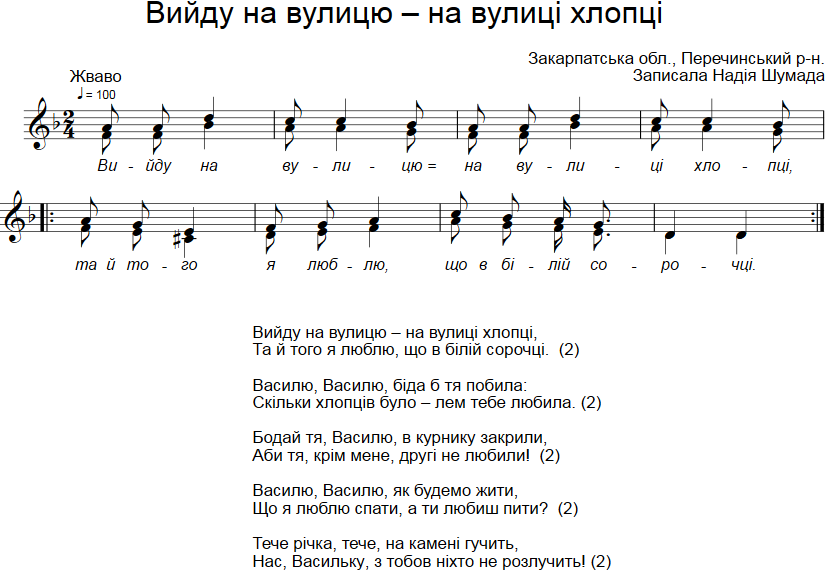 зустрічається в чотирьох тактахз восьми.Фактура – це спосіб викладу музичного матеріалу.Оскільки хоровий спів – це багатоголосний спів, розглянемо термін «фактура» саме в цьому аспекті. Фактура є звуковою «тканиною» музичного твору. Утворена комплексом усіх звукових ліній, пластів і голосів, що виступають у різних функціональних співвідношеннях і які утворюють єдине звукове ціле, фактура виявляє здатність «сконцентровуватися» і «розсіюватися», «згущуватися» і «розріджуватися», ущільнюватисяі стискатися до мінімуму, розгалужуватися на окремі звукові горизонтальні лінії і зливатися в монолітнуодноголосну течію. За рівнем звукового насичення фактура може бути густою, в’язкою, компактною, щільною або навпаки, прозорою, невагомою, витонченою. Лише ці якості фактурного закладу з рамках хорової багатоголосої композиції дають багатий матеріал для дослідження змісту партитури, для з’ясування важливих смислових деталей. Фактура − яскравий показник індивідуального стилю композитора, приналежності до тієї чи іншої музично-стилістичної епохи. Недарма одне із значень терміну пов’язується із поняттям «склад письма». За структурно-стилістичними ознаками в українській народно-пісенній творчості відомий фольклорист Л. Ященко українське народне багатоголосся поділяє на чотири типи: гетерофонія та просте октавне двоголосся, пісні поліфонічного складу, пісні гомофонно-гармонічного складу, пісні проміжного або мішаного складу. Гетерофонія (з давньогрецького - рівнозвуччя) ранній тип багатоголосся, що зустрічається, головним чином, в обрядово-календарній пісенності (весняних, русальних, петрівчаних, та весільних піснях), характеризується невеликим обсягом наспіву. Як найбільш давній вид народнопісенної творчості, вони зберегли унісонну фактуру й до наших днів. Гетерофонія є проміжною ланкою між монодією і поліфонією (багатоголоссям). У ній спостерігаються епізодичне розгалуження поодиноких голосів від головної унісонної мелодії, які оживляють звукову тканину варіантними поспівками. Гетерофонна фактура−характерна ознака народного ансамблевого і хорового співу. Професійні композитори доволі часто наслідують цю традицію у своїх хорових композиціях. Гетерофонія  − частковий прояв більш розвиненої підголоскової поліфонії, в якій основна мелодія супроводжується додатковими підголосками, що збагачують її новими мелодичними варіантами, іноді т.зв. второю, яка подекуди набуваєрівноправного значення. Головний мелодичний наспів в умовах такої рухливої тканини часто передається з одного голосу в інший.Підголосково-поліфонічне багатоголосся є найбільш поширеним типом в українському музичному фольклорі, яке побутує по всій Україні за винятком західних областей (Карпатського регіону). Особливо розвиненим є багатоголосся лісостепової і степової зон України. Найважливіша, визначальна особливість цього типу багатоголосся є тембральні пласти і розвинена фактура, в якій яскраво виражені самостійні мелодичні контури кожного голосу.Підголосковий спів не має статичних форм. Для нього характерна змінність, варіативність не тільки в зразках окремих виконавських гуртів,а в кожному зразку зокрема (змінність заспіву, фактурних елементів, тощо). Істині зразки народно-підголоскового складу можна зафіксувати і тепер в замкнутих осередках (сільських гуртах, старообрядських поселеннях), де стійкими є обрядово-звичаєві традиції. В поліфонічних піснях наспів (мелодія) найчастіше проводиться в нижніх голосах. Підголосковий спів має свої місцеві різновиди в яких застосовується фальцетний «тоньчик».Гомофонно-гармонічне багатоголосся після пісень поліфонічного складу на сьогодні є найпоширенішм у пісенному побуті. Цей тип багатоголосся є найновішим. Він істотно відрізняється від підголоскової поліфонії, як відносно фактури, голосоведення, так і сфери побутування. На відміну від підголосковості, де голоси рівноправні, у гомофонно-гармонічній фактурі мелодія звучить у верхньому голосі. Цей тип характерний для професійного хорового мистецтва, де виконавці поділяються на чотири партії (сопрано, альт, тенор, бас). В більшій мірі таку фактуру мають авторські твори, що фольклоризувалися і стали народними («Реве та стогне Дніпр широкий», слова Т.Шевченка, мелодія Д.Крижанівського, гармонізації різних авторів). Після характеристики фактури, необхідно вказати інтерваліку хорових партій твору.Для прикладу візьмемо куплет із української народної пісні «Зашуміла ліщинонька» у обробці М.Д.Леонтовича: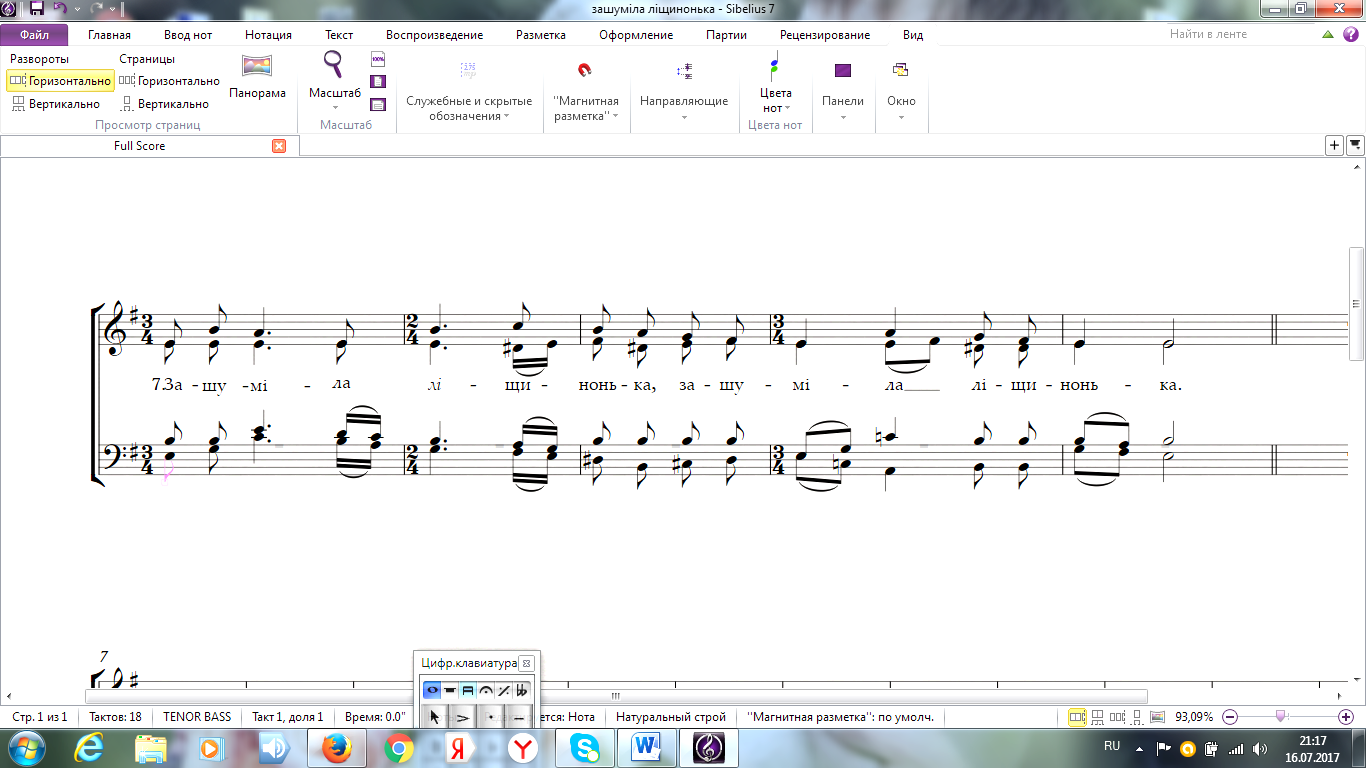 Бачимо, що у першому такті присутні такі інтервали між партіями  : ч.1, м.3, в.3, ч.4, ч.5.У другому такті – м.3, в.3, ч.5, м.6, м.7; у третьому – ч.1, м.3, ч.4, ч.5, м.6, м.7, ч.8;  у четвертому – ч.1, в.3, ч.4, ч.5, ч.8, м.10; у п’ятому – ч.1, в.3, ч.5.2.3. Вокально-хоровий аналіз:Тип і вид хору;Тип хору визначається в залежності від того, які партії у його складі.Хор, що складається з жіночих голосів, називається однорідним жіночим хором.Хор, що складається з чоловічих голосів, називається однорідним чоловічим хором.Хор, що складається з чоловічих та жіночих (дитячих) голосів, називається мішаним хором.Хор, який складається з дитячих голосів (хлопців та дівчат молодшого та середнього віку), називається дитячим хором.Вид хору визначається кількістю партій, які входять до його складу. Відповідно – двохголосний ( А+С, Т+Б, Б+А, Т+С), трьохголосний (А+С+Б, А+С+Т), або чотирьохголос- ний ( А+С+Т+Б).         Мішаний хор може бути і багатоголосним. У багатоголосному хорі кількість самостійних партій повинна бути не менше п’яти.
         В епоху розвитку поліфонії, багатоголосні хори були звичайним явищем – шестиголосні, восьмиголосні, дванадцятиголосні й навіть більше. Нерідко восьмиголосні і дванадцятиголосні хори являють собою сполучення двох або трьох чотириголосних. Тоді ми маємо так звані подвійні або потрійні хори. Твори для багатоголосних хорів досить часто зустрічаються в хоровій літературі. В російській музичній літературі – у М. Глінки, А.Рубінштейна, О.Римського-Корсакова, Ц.Киї, П.Чайковського, в українській – у М. Лисенка, К.Стеценка, М.Леонтовича, М.Вериківського, Б. Лятошинського.Хори усіх типів і видів можуть виконувати вокально-хорові твори двома способами: з інструментальним супроводом і без нього.
          Такого роду виконання передбачає хорова література. Вона поділяється на два великі розділи: хорові твори з інструментальним супроводом та хорові твори, призначені для вокального виконання без інструментального супроводу (a cappella).
          Хоровий колектив, що виконує твори a cappella , - це «своєрідний вокальний оркестр, який на основі синтезу звука і слова відтворює своїми багатими барвами художні образи музичного твору». Під час співу a cappella акорд звучить чарівливо м’яко й чисто, чого ніколи не може досягнути симфонічний оркестр, де майже всі духові інструменти темперовані.
          Спів a cappella є найтиповішим і найчистішим видом хорового виконання. Хор, що співає a cappella , навіть для виконання нескладних творів гармонічного стилю має володіти значною вокально-технічною підготовкою співаків; що ж до творів поліфонічних, то вони доступні тільки висококваліфікованому хору.      Твори з супроводом розраховані на спільне звучання хору з музичними інструментами.
      Супровід може повністю дублювати хорову партитуру (якщо не зважати на інструментальну фактуру акомпанементу), отже, підтримувати хор гармонічно і ритмічно. Такого роду супровід часом має назву ad libitum – «за бажання»,  тобто,  в разі достатньої кваліфікації хору цей твір може виконуватись a cappella.
       Інший вид супроводу, що збагачує звучання хору самостійною і широкою розробкою музичного матеріалу, становить невід’ємну частину цілого музичного твору. Виконувати твори  такого роду a cappella  ні в якому разі не можна, - це спотворює творчий задум композитора.
      Супровід може бути різноманітний – від баяна, фортепіано, невеличких ансамблів духових і народних інструментів до симфонічного оркестру.
Інструментальний супровід значною мірою полегшує роботу співаків, але часом шкідливо впливає на звукову сталість хору.Діапазони і теситурні особливості твору.Співацькі голоси поділяються на чотири основні групи: сопрано, альт, тенор і  бас. Кожна з цих груп має свій обсяг  -  діапазон.          Сопрано – високий жіночий голос. Діапазон сопрано від до1 до до3; обсяг дисканта (дитячого сопрано) – до1 – соль2 (бувають, правда, й винятки).          Альт – низький або порівняно низький жіночий голос з обсягом від фа малої октави до фа2. Діапазон дитячого альта – від ля малої октави до мі2.         Тенор – високий чоловічий голос. Діапазон його дорівнює обсягу сопрано, тільки октавою нижче: від до малої октави до до2 (пишеться октавою вище).         Бас – низький чоловічий голос з обсягом від Ре великої октави до фа1.Наведені діапазони чотирьох основних груп хорових голосів дуже умовні і, точніше, лише вказують на необхідність мати в хорі чотири основні групи з зазначеними діапазонами. Треба мати на увазі, що співаки з такими широкими діапазонами зустрічаються дуже рідко. Зазвичай доводиться задовольнятися голосами,  які, не маючи вищезазначеного обсягу, володіють лише його частиною. Звідси у практичній дійсності ми маємо розподіл кожної основної групи голосів на дві, а то й на три підгрупи.        Партії сопрано, альтів і тенорів часто поділяють на дві підгрупи – перші і другі; а басову партію – на три: перші баси, або баритони, другі баси, або інакше їх називають, центральні і, нарешті, октавісти, який часом називають по-італійський «бассо-профундо», тобто глибокі баси.       Сопрано перші. До перших сопрано належать легкі, рухливі голоси, що вільно і ясно звучать у 2-й октаві і досягають звуків 3-ї октави. Такі голоси по своїй природі - гнучкі і здатні регулювати зміну динамічного напруження від pianissimo до forte на високих звуках. Для них не становить особливих труднощів виконувати складні мелодичні візерунки у швидких темпах.Обсяг звуків, практично корисних для хорового звучання, для першого сопрано буде, приблизно, такий: від фа1 або соль1 до ля2 або сі бемоль2. Це так званий робочий діапазон. Звуки 1-ї октави (фа1, соль1, ля1, сі1) в першого сопрано звучать ніжно, м’яко, але здебільшого слабко; розвинути сильне звучання у верхівці 1-ї октави вони не можуть. Починаючи з до 2 в перших сопрано з’являється можливість розвивати значну силу й тембральність. Звуки 1-ї октави в нижньому тетрахорді у них безтемброві, практично використовувати їх не можна. Перші сопрано вищезазначеного діапазону мають назву ліричних, або лірико-колоратурних.       Сопрано другі. Голос, який має напружені і важкуваті верхи (мі2, фа2, соль2, ля2), але повне й соковите звучання у 1-й октаві, особливо у верхній її частині (фа1, соль1, ля1, сі1). Другі сопрано своїм повним звуком при нюансі forte  доповнюють слабкість перших сопрано і, зливаючись з їх ніжними тембрами, надають звучанню всієї сопранової партії повноти і насиченості. Щодо використання других сопрано при нюансі piano, то воно можливе тільки в межах 1-ї октави, а в 2-й октаві група других сопрано може обтяжити звучання всієї сопранової партії і порушити природну при цьому нюансі у верхніх регістрах прозорість і ажурну легкість. П.Чесноков у своїй книзі «Хор и управление им»  рекомендує в тих випадках, де хор повинен у верхніх регістрах звучати piano, виключати всю групу важких голосів, до числа яких треба, звичайно, віднести і другі сопрано. Щодо технічних можливостей другого сопрано в розумінні його рухливості і гнучкості, то цей голос має всі властивості першого сопрано. Діапазон його сягає від до1 до до3. Такий голос зветься драматичним сопрано.       Альт перший  має обсяг від ля малої октави до фа2. Верхні звуки малої октави (ля, сі) і нижні звуки 1-ї октави звучать у перших альтів м’яко й слабкувато, але в міру руху вгору міцніють і, починаючи з соль1, набувають сили і яскравості. Останні два звуки діапазону альта (мі2, фа2) важкі й крикливі. Найкраще звучить перший альт від ре1 до ре2. У цих межах він може дати різні динамічні відтінки – від ніжного piano до блискучого і яскравого forte і виявити гнучкість та рухливість при виконанні мелодичних візерунків у швидкому темпі. Група перших альтів своїм сріблясто-матовим тембром надає мелодичному візерункові в помірних і повільних темпах співучості і принадної виразності. Голос цей інакше зветься меццо-сопрано.       Альт другий густо й твердо звучить у малій октаві, починаючи з фа. Може йти вгору до фа2, але важко. Найбільш практично корисним у діапазоні другого альта буде ряд звуків від соль малої октави до ля1-сі1. У межах цього обсягу другий альт звучить рівно і може розвивати природно і без труднощів як forte так і piano. Звуки 2-ї октави для других альтів незручні, даються важко. Характерною рисою другого альта є масивність і важкість звука, що значною мірою впливає на рухливість і гнучкість цього голосу. Порівнюючи з першим, другий альт менш рухливий і гнучкий. Соковиті і густі, масивні звуки других альтів, у сполученні з легким, прозорим і ніжним тембром перших, надають усій партії повноти і компактності при найрізноманіштіних нюансах – від тонкого pianissimo до потужного fortissimo. Голос цей прийнято називати по-італійськи – контральто.       Розглянуті чотири групи голосів (сопрано перші й другі, альти перші й другі) з їх діапазонами здебільшого належать до голосів жіночих. Проте в хорі можуть бути не тільки жінки, але й хлопчики – діти від 8-9 до 13-14 років. Хлоп’ячі голоси діляться на ті ж групи, що й жіночі, тобто на дисканти (сопрано) і альти з їх розподілом на перші й другі, тільки з коротшим діапазоном (правда, бувають і винятки). Про групу хлопчиків-альтів треба сказати, що вони мають свій характерний  «хлоп’ячий» тембр – металевий, сильний і водночас ніжний. Взагалі голосам хлопчиків властива рівність та симтота звуку.      Тенор перший – ліричний. Робочий діапазон цього голосу сягає від фа – ля малої октави до ля1 – сі1. Звуки малої октави в нього слабкі і часто безтемброві. В кожнім разі верхівка малої октави в першого тенора звучить, але слабко й маловиразно. 1-а октава майже в повному обсязі звучить у першого тенора легко, без напруження і досить сильно; перший тенор вільно користується динамічними відтінками від ніжного pianissimo до дзвінкого forte. Цей голос – рухливий і гнучкий, він без особливого труднощів виконує дрібні тривалості і «вибирає» їх точно й обережно.       Тенор другий – драматичний. Обсяг голосу від до малої октави до соль1-ля1. Для цього голосу в межах малої октави характерні насиченість і повнота звука. Перша половина малої октави (до, ре, мі, фе) у другого тенора звучить м’яко та виразно. Розвинути силу на цих звуках він не може. Друга половина малої октави (соль, ля, сі) може бути подана і голосно і тихо. Звуки 1-ї октави (до1-соль1) – важкі, громіздкі, і з великим важко  піддаються тихому співу. Найприродніше для другого тенора у високому регістрі голосне і напівголосне звучання (forte або mezzoforte). Другий тенор порівняно з першим менш рухливий).        Необхідно звернути увагу на те, що партія тенорів часто нотується в скрипковому ключі в 1-й і 2-й октавах, а читається (звучить) у малій і 1-й октавах. Так записується тенор у чотирирядковій партитурі й партіях, а в дворядковій партитурі тенор пишеться в басовому ключі.Тенор-альтіно. У великих і професійних хорових колективах для поширення діапазону і своєрідного забарвлення тенорової партії додають до неї дуже високий чоловічий голос, так званий тенор-альтіно. Вже саме додаткове «альтіно» свідчить про сферу звуків, якими оперує цей голос-  звуки 1-ї октави, починаючи з другої половини, і кілька звуків 2-ї октави – до2, ре2, мі2 і навіть фа2. Особливої сили тенор-альтіно не має, але своєрідний альтово-теноровий тембр надає всій теноровій партії у високому регістрі, при будь-якому нюансі, м’якості й легкості, поєднаної з насиченістю. Звуки малої октави для тенора-альтіно майже недоступні  і не можуть бути використані практично.        Низькі чоловічі голоси. Баси за ознакою висоти звуків, які входять до їх діапазону, поділяються на три групи: високий бас – баритон, або перший бас; середній – бас другий, або центральний; низький – октавісти, або бас-профундо. Ознакою,  яка об’єднує всі групи басів, є тембр, властивий басовому голосу.        Баритон, або перший бас. Голос, який легко і вільно звучить у малій октаві і нижніх звуках 1-ї (до1, ре1, мі1), але порівняно слабше і глухіше звучить у верхній частині великої октави (Соль, Ля, Сі). Діапазон баритона охоплює дві октави – від Соль до соль1.        Бас другий, або центральний. Обсяг другого баса широкий – від До до мі1. Звуки великої октави – До, Ре, Мі – запасні. Практично корисними будуть звуки від Фа до ре1-мі1. Тут другий бас дає тверде і повне, насичене і компактне звучання. Для хору центральні баси – незамінні. Без центральних басів мати повноцінний хор неможливо.         Октавісти, або бас-профундо. Дуже низький голос. Діапазон його сягає від Соль1, Ля1 контоктави до ля – сі малої октави. Звуки баса-профундо в 2-й половині малої октави – напружені, важкі і часто неприродні. Практично корисні звуки Соль1, Ля1, контроктави до Ре-Мі великої. У межах контроктави октавісти особливої сили розвивати не можуть (хоч бувають і винятки), але при звучанні хору на нюансі piano соковиті, оксамитові звуки октавістів надають хорові напрочуд красивої, органоподібної звучності. Октавісти – розкіш для хору.Визначаючи діапазони партій при аналізі хорового твору, необхідно звернути увагу на крайні звуки кожної партії окремо.Для прикладу, візьмемо «Материнську пісню» О.Огородника. 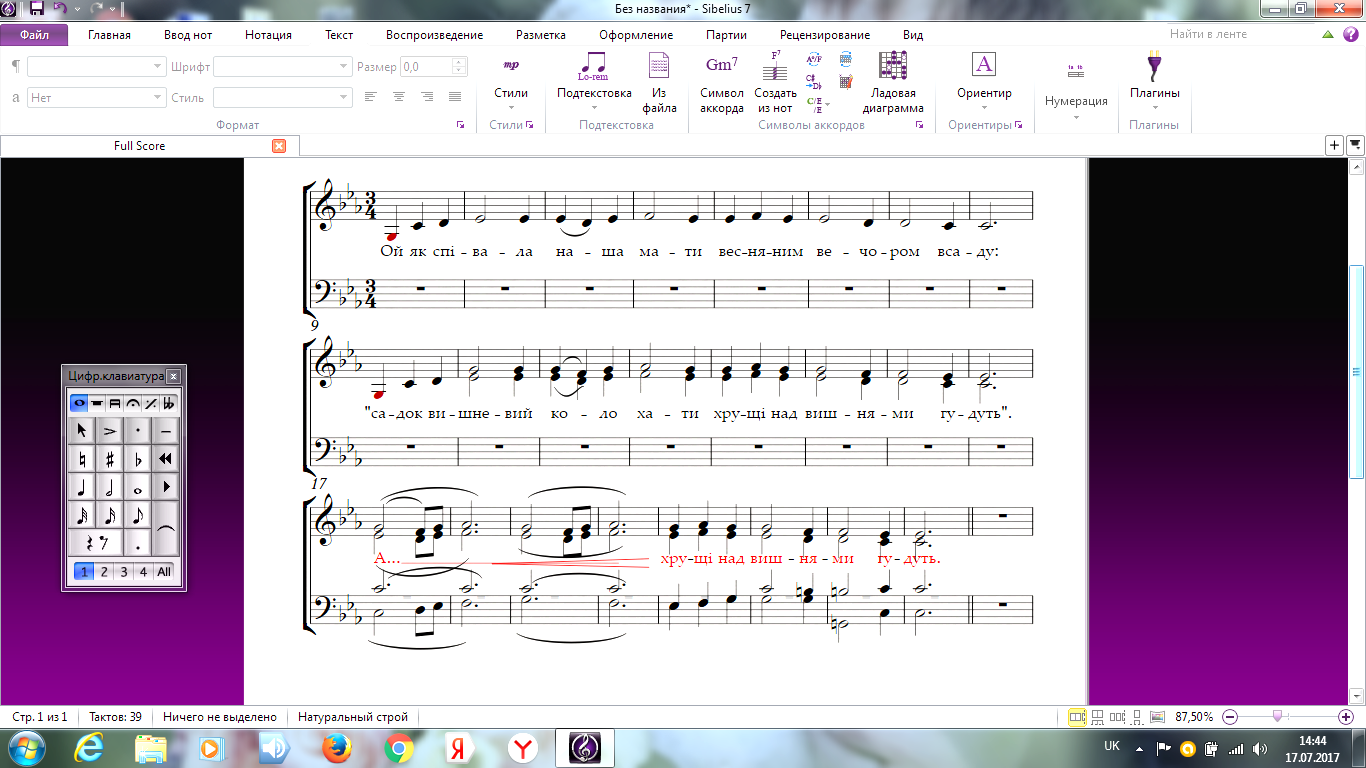  Бачимо, що твір написаний для мішаного чотирьохголосного хору, в складі якого – С, А, Т, Б.Діапазон партії альтів від «соль» малої октави до «фа1»: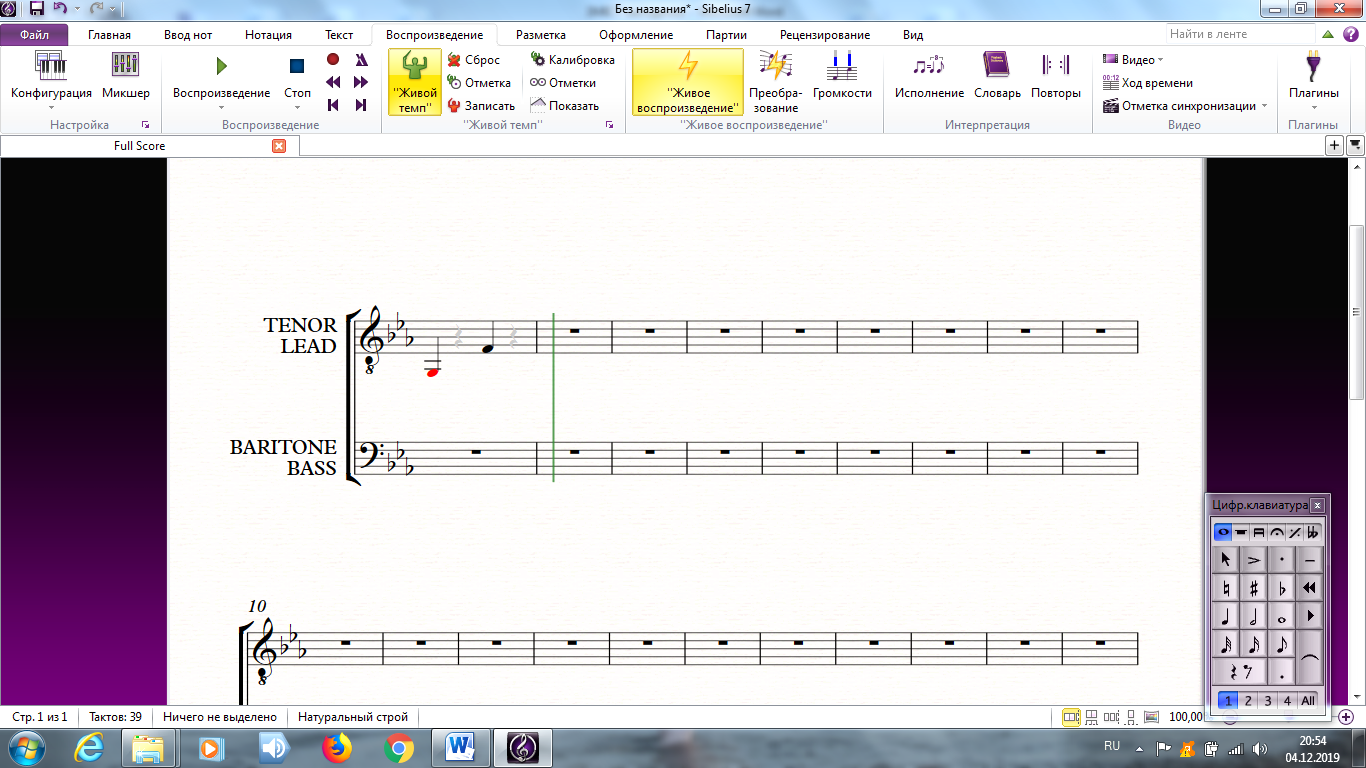 Діапазон партії сопрано від «ля бемоль» малої октави до «ля бемоль 1»: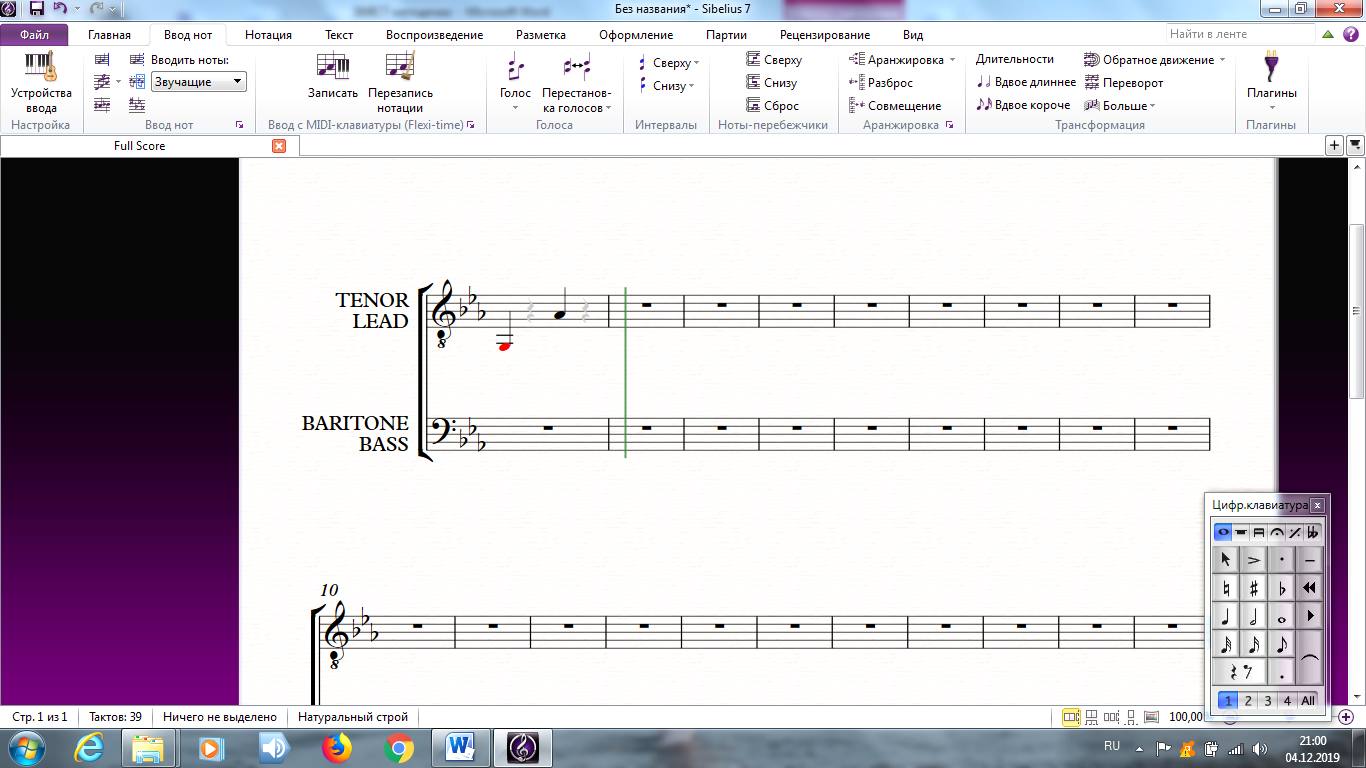 Діапазон партії тенорів від «соль» малої октави до «до1»: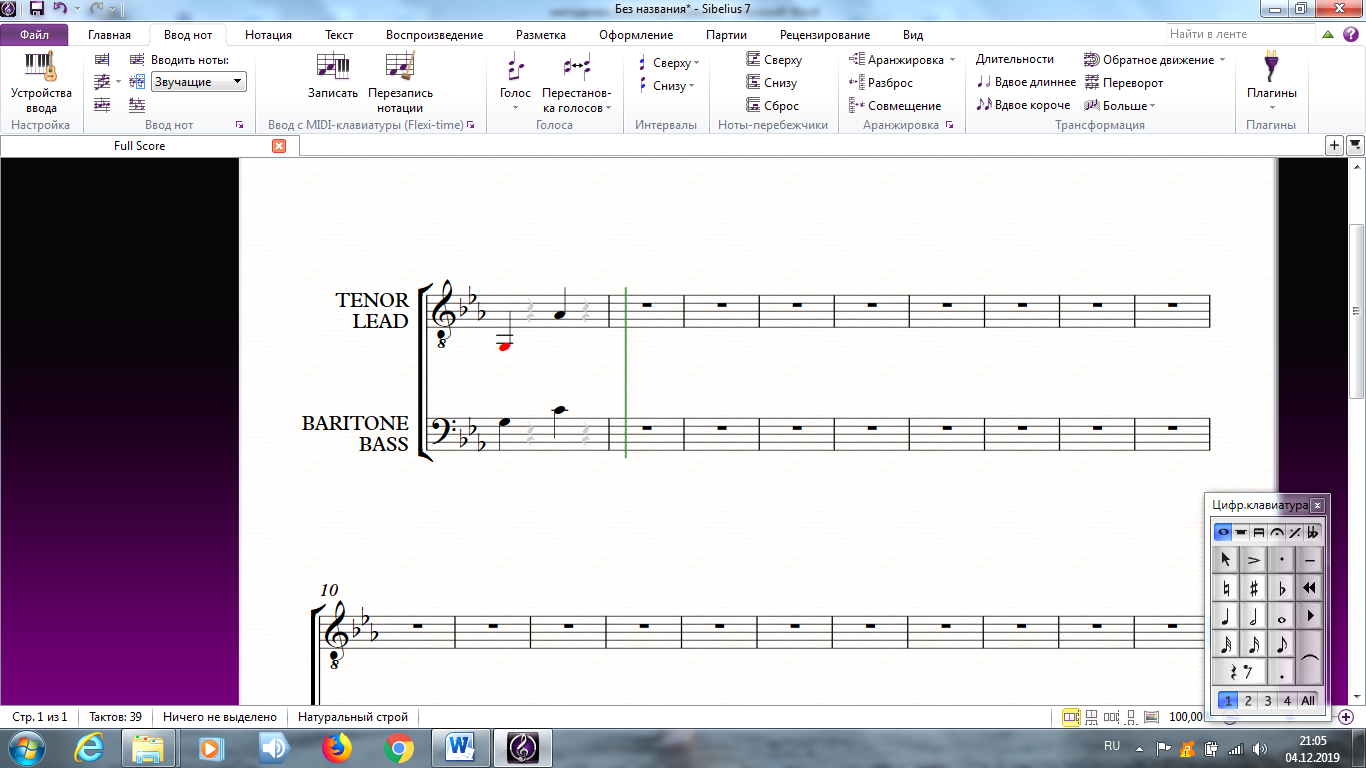 Діапазон партії басів від «до» малої октави до «соль» малої октави: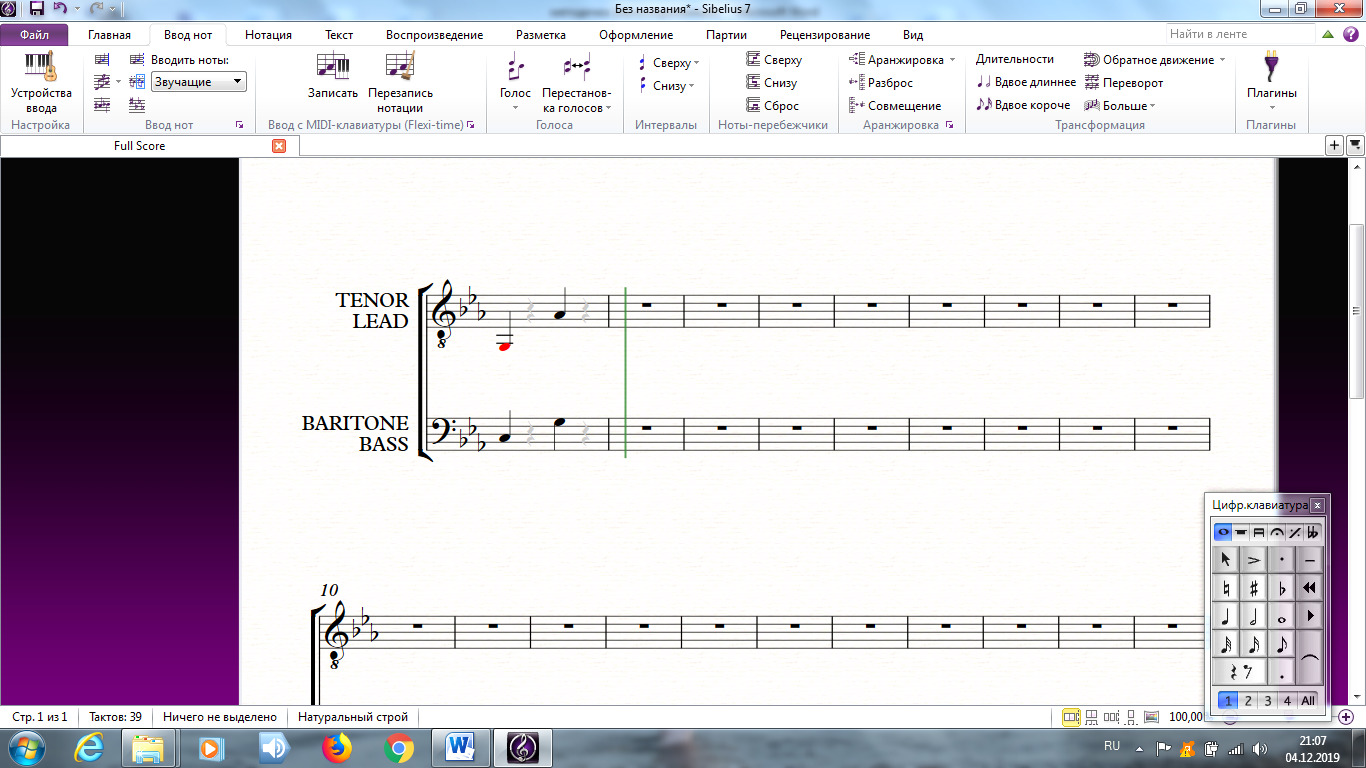 Після визначення діапапазонів кожної партії окремо, необхідно визначити загальний діапазон хору, який в даному випадку сягає від «до» малої октави до«лябемоль1»	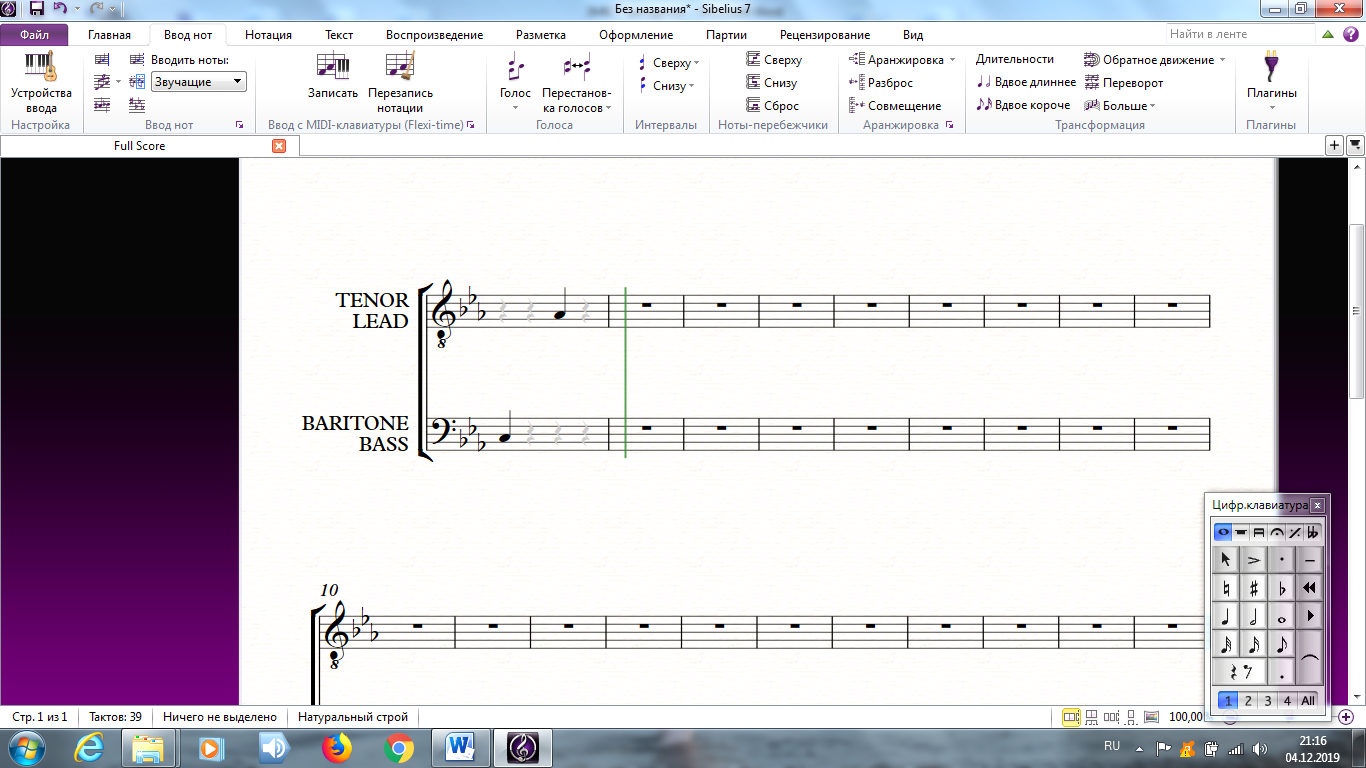 Вокально-хорові труднощі та шляхи їх подоланняДо вокально-хорових труднощів, які можуть виникнути при розучуванні твору з хором належать:-інтонаційні труднощі;-ритмічні труднощі;-дикційні труднощі;-теситурні труднощі;-ансамблеві труднощі.Розглянемо детальніше кожну з груп.  Для прикладу визначення труднощів та пошуку шляхів їх подолання візьмемо обробку А.Авдієвського української народної пісні «Як була я маленька».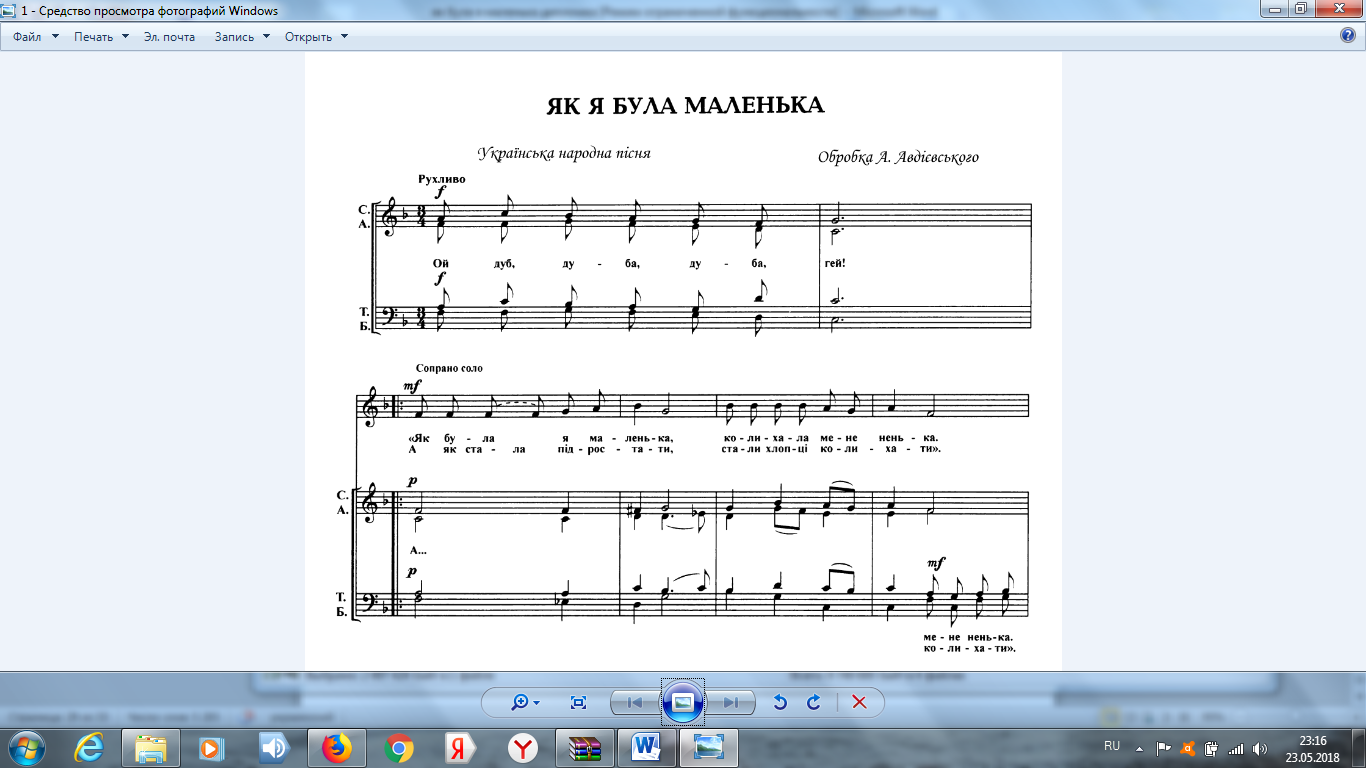 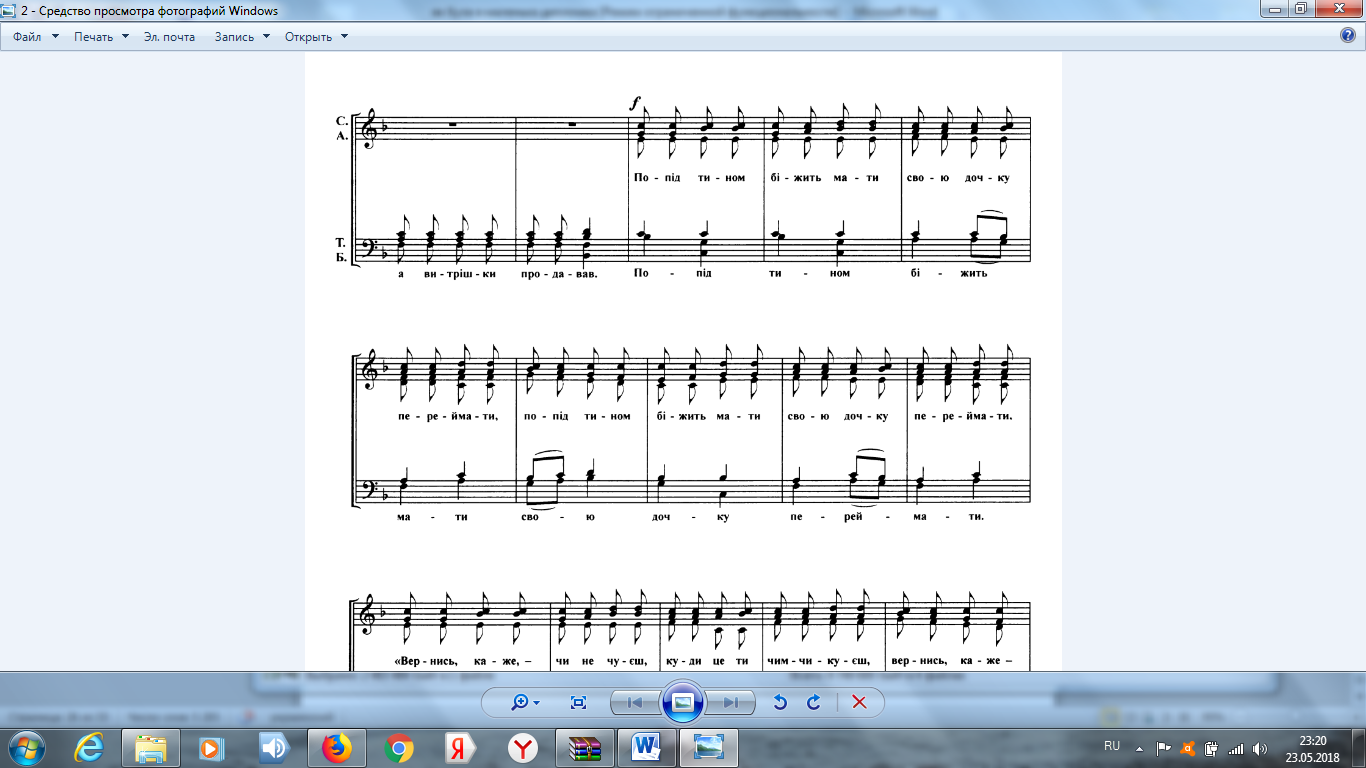 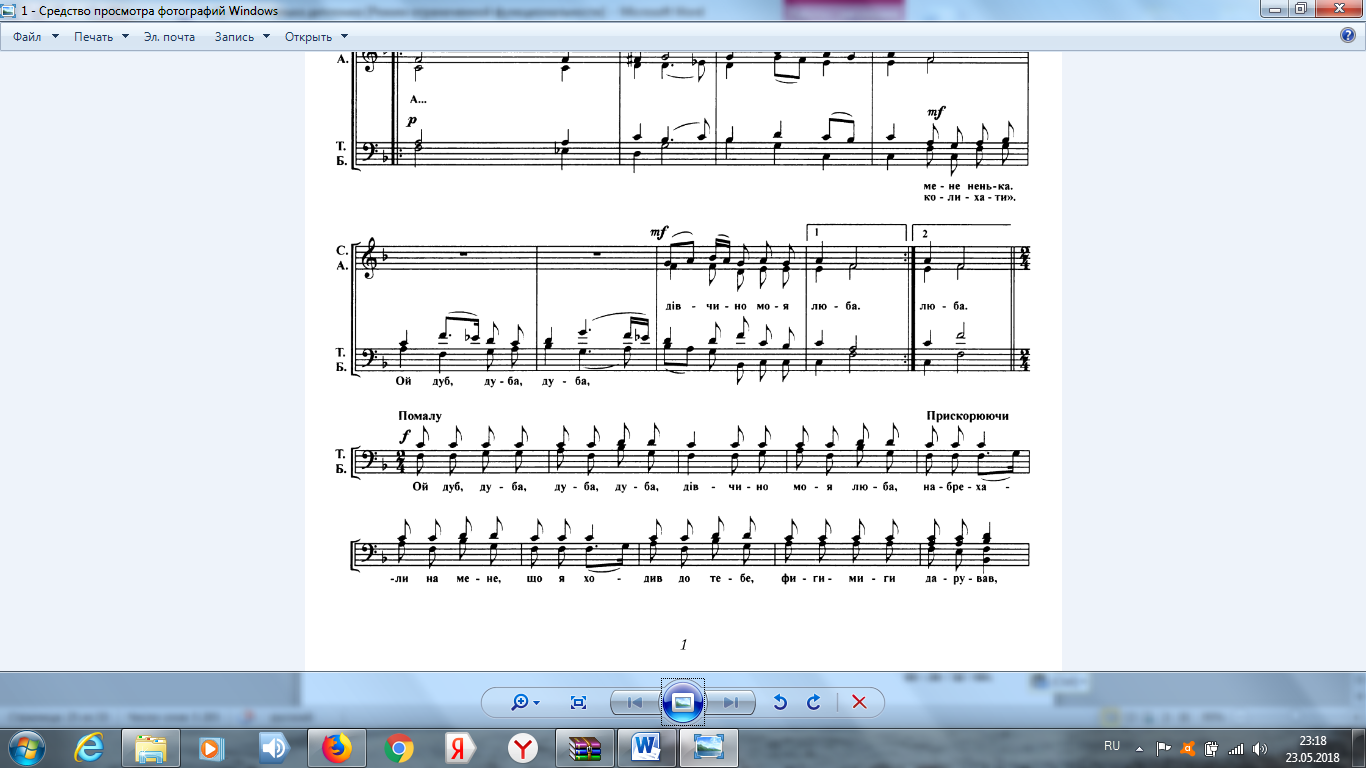 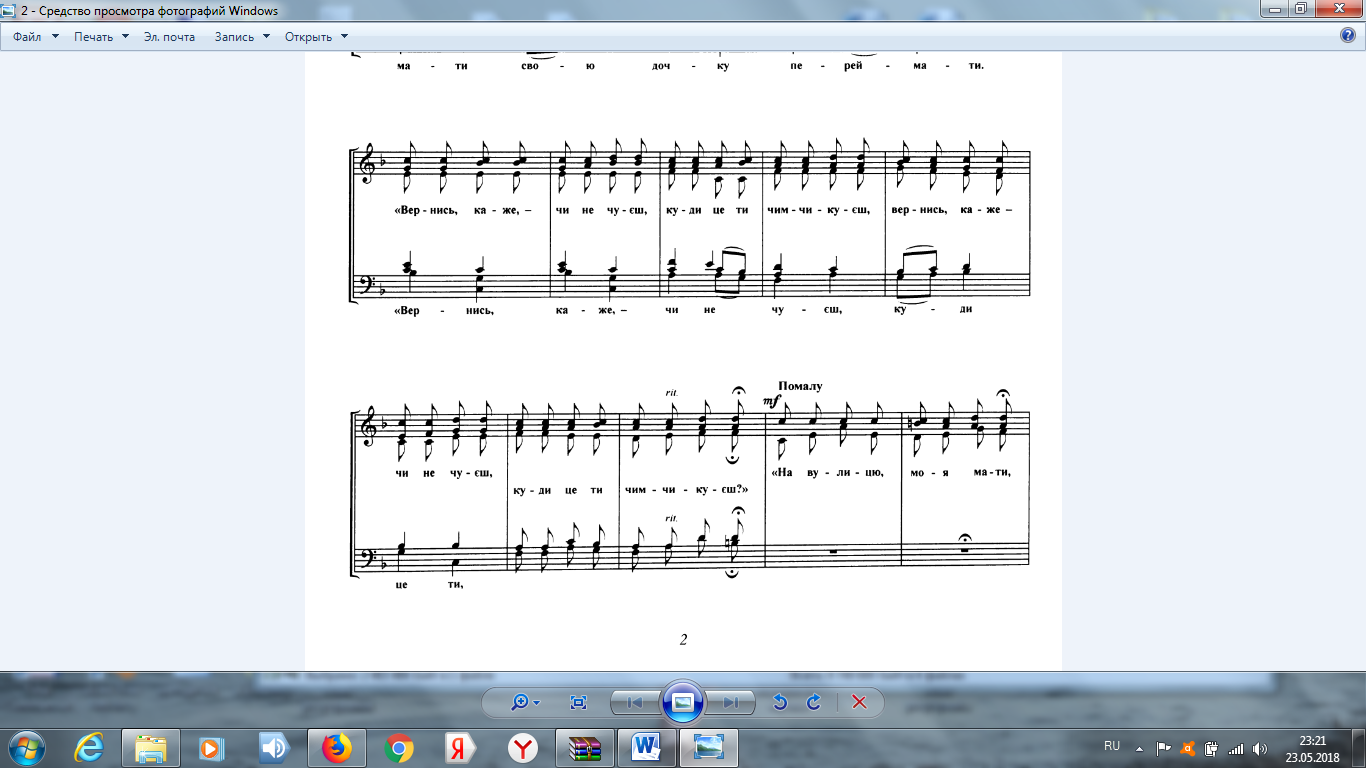 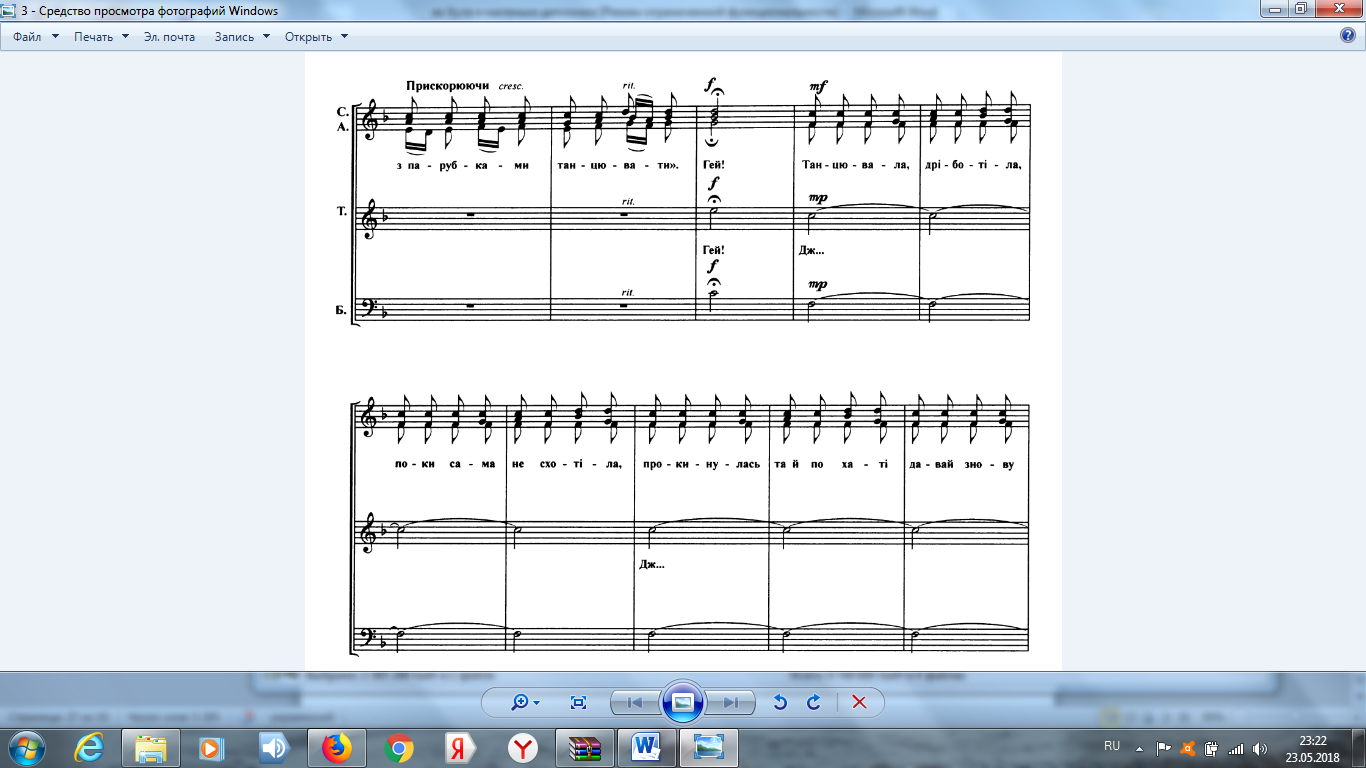 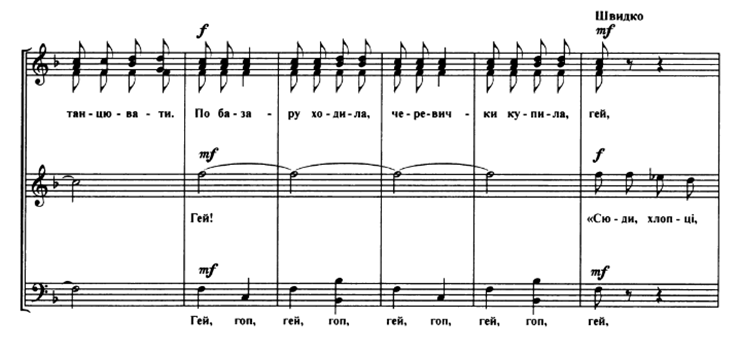 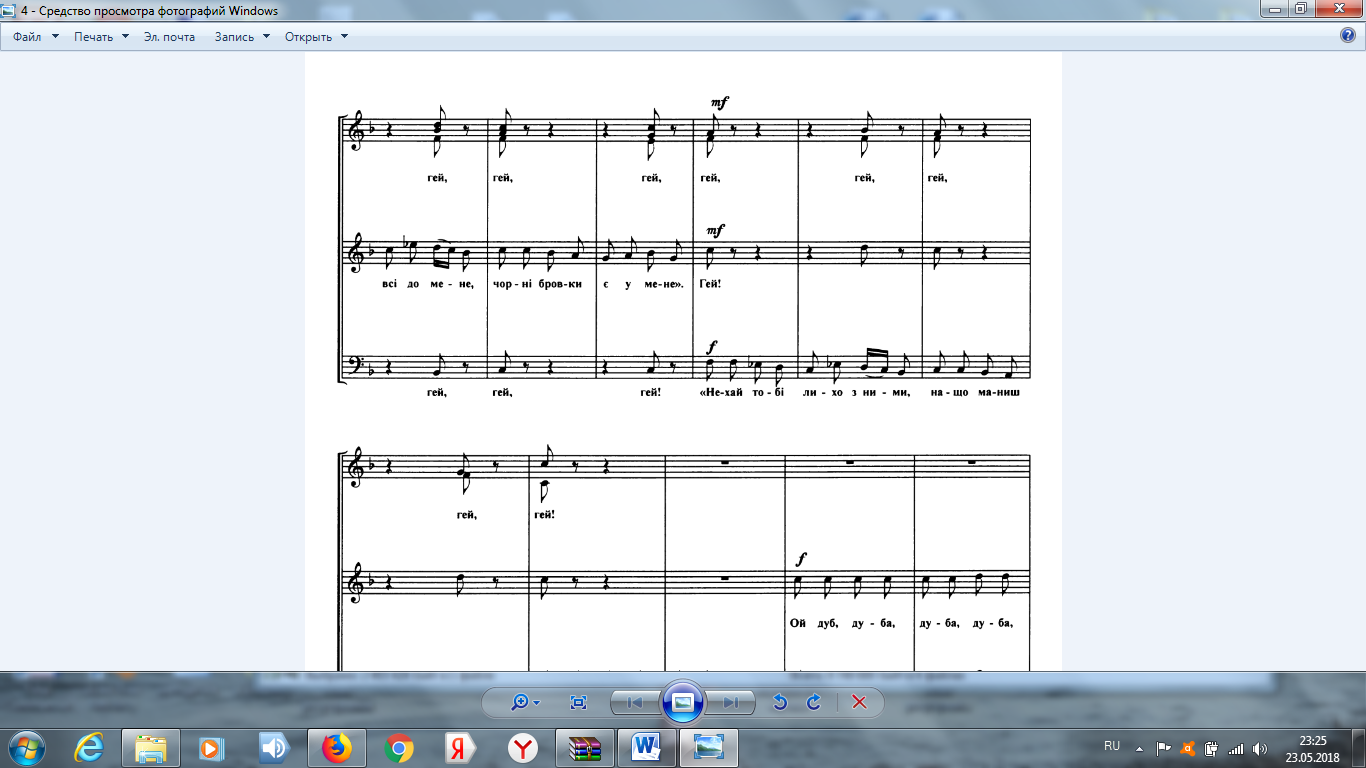 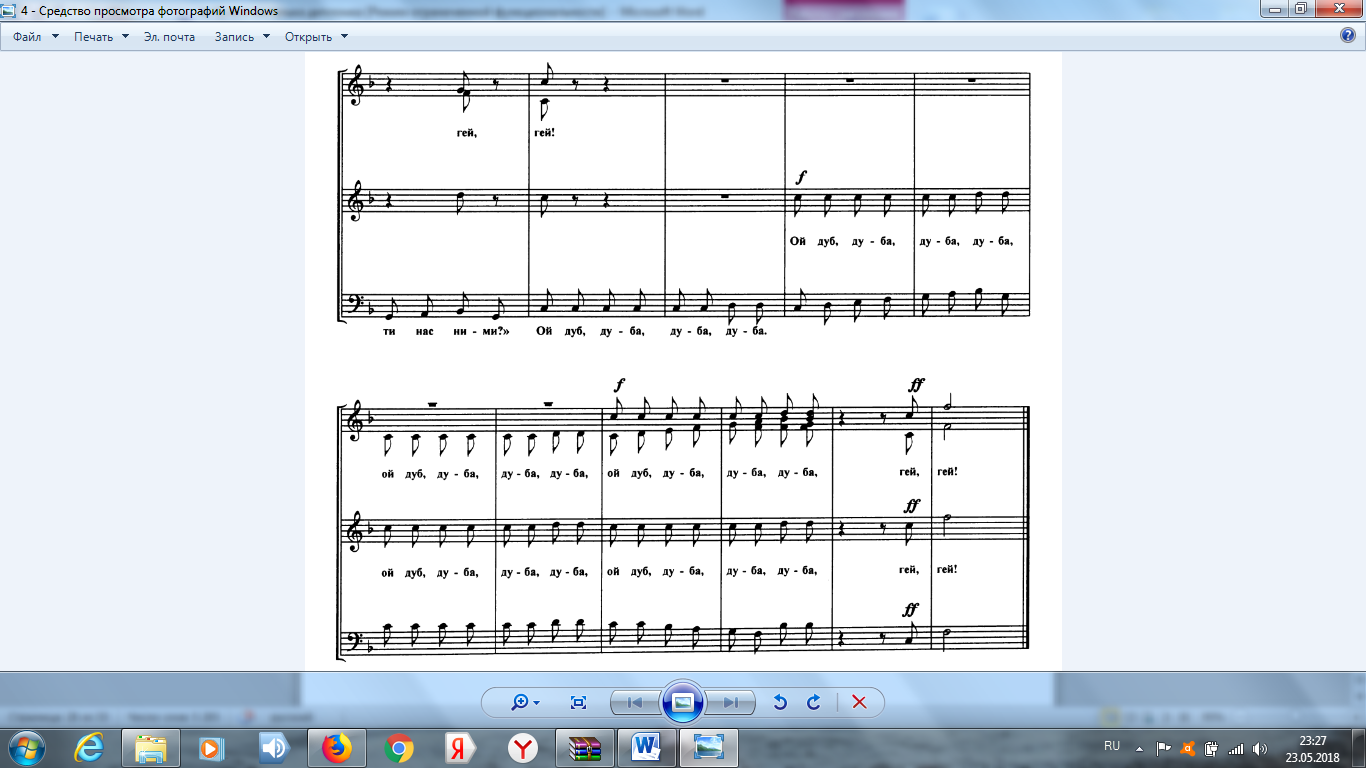 Інтонаційні труднощіДосягнення чистоти інтонування під час виконання твору є основою хорового мистецтва. «Без чистоты интонации не может быть художественной перспективы, хорового исполнения, ибо фальшь – столь сильный отрицательный фактор, что им заслоняются все прочие достоинства, а вернее, они не могут существовать», - зазначав К. Пігров.Основними інтонаційними труднощами у творі є:інтонування півтонів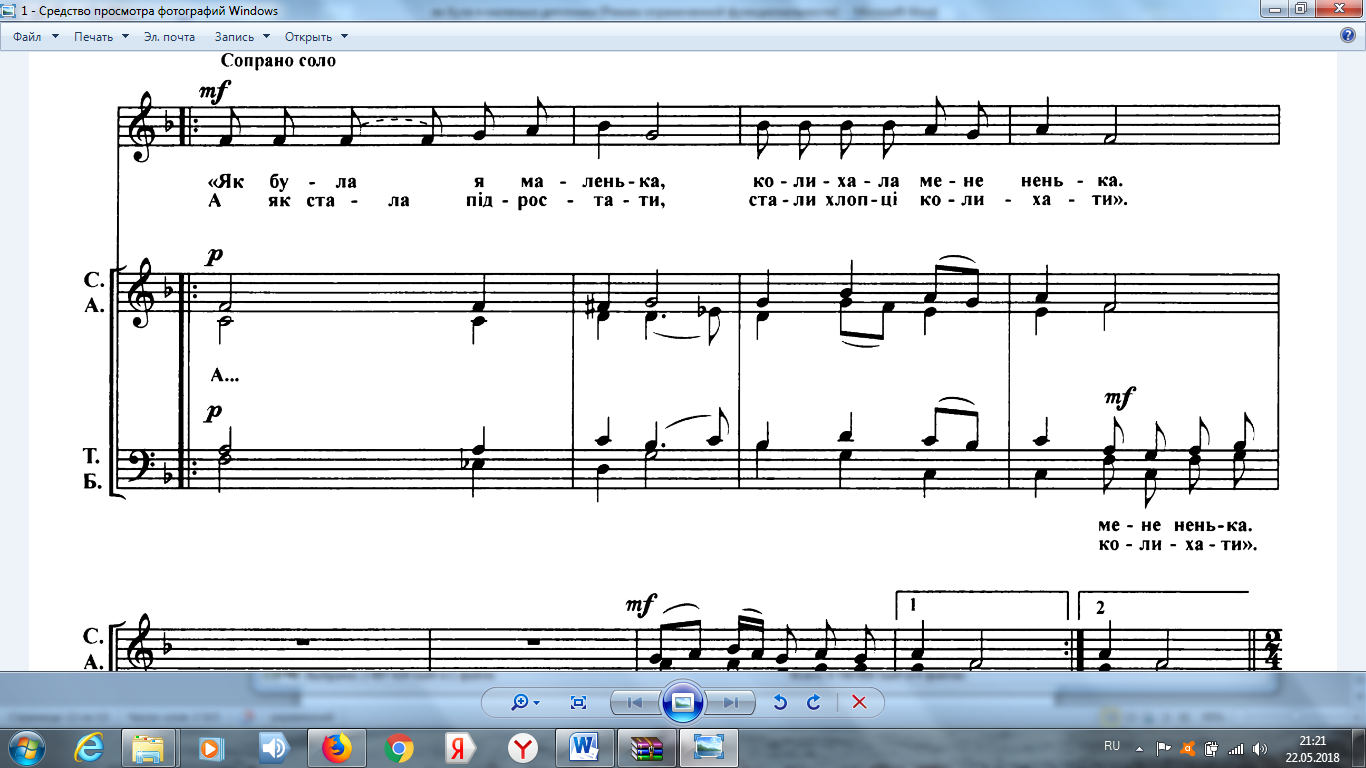 Великі та малі секунди являють собою дуже небезпечні для інтонування інтервали. Треба пам’ятати, що велику секунду вгору треба подавати «гостріше», вище, а таку ж саму секунду вниз необхідно співати, посилаючи звук якомога нижче. Півтони, як і всі малі інтервали слід інтонувати з тенденцією до пониження, інтонацією «плачу» або «дуже близько».широка інтерваліка між партіямиЩоб подолати труднощі такого характеру, треба працювати над   гармонічним строєм. Кожен акорд, який потребує особливої уваги, слід розглядати поза ритмом, у повільному темпі. Також у роботі над гармонічним строєм допоможуть гармонічні розспівки та налаштування хору в тональності твору.витримані звукиДля того, щоб втримати довготривалий, або повторюваний звук на  початковій   висоті, його треба взяти на диханні, на опорі, а також співати з тенденцією до  підвищення. Також необхідно постійно слідкувати за вірністю його звучання у акордовій вертикалі.стрибки на широкі інтервалиДля того, щоб точно виконати стрибок на широкий інтервал, необхідно подумки уявити його перед виконанням і пам’ятати, правила інтонування інтервалів, що витікають із закономірностей інтонування щаблів ладу, а саме : що чисті інтервали (ч1., ч.4, ч.5, ч.8 ) виконуються стійко, чітко, без підвищень та понижень, а великі та малі – відповідно з одностороннім підвищенням або пониженням. Збільшені та зменшені інтервали інтонуються з двостороннім розширенням та звуженням.низхідний рухвихідний рухДля того, щоб інтонаційно точно виконати всі ступені мажорного ладу, слід пам’ятати правила їх інтонування.Мінорний звукоряд слід інтонувати таким чином:     стійко 	з тенденцією	з тенденцією                                  до підвищення          до пониження      високо               низькодовготривалий спів на одному звуціДля того, щоб втримати довготривалий, або повторюваний звук на  початковій   висоті, його треба взяти на диханні, на опорі, а також співати з тенденцією до  підвищення. Також необхідно постійно слідкувати за вірністю його звучання у акордовій вертикалі.спів партій в унісонНа початку твору партії С і Т, А і Б співають в октавний унісон.Для подолання труднощів такого характеру треба працювати над унісонним строєм а також проводити роботу над згладжуванням регістрів.Для досягнення чистої інтонації слід попрацювати з кожною групою хору, домагаючись чистого інтонування інтервалів і ступенів ладу, і лише тоді з’єднувати всі групи хору.Ритмічні труднощізмінний розмірТвір починається стрімким хоровим тутті у розмірі 3/4. Солістка заспівує також в цьому розмірі. Але з 12 такту (вступу партій Б і Т) розмір змінюється на 2/4.пунктирний ритмвиконання дрібних тривалостей у швидкому темпіагогічні відхиленняфермати : у творі фермата зустрічається 3 рази – зйомна на словах «куди це ти чимчикуєш», до якої підводить поступове ritenuto; не зйомна на словах «моя мати», які після першої фермати виконуються помалу та підводять до стрімкої наступної фрази «з парубками танцювати», в кінці якої на вигуку «гей» знову зустрічаємо зйомку фермату у виконанні всього хору. Фермата – це не просто подовження звуку. Вона не повинна бути «пустою», звук, на якому поставлена фермата повинен «виростати» або навпаки «затихати», залежно від літературного тексту та трактовки твору.заліговані звуки (не зустрічаються в даному творі)тріолі (не зустрічаються в даному творі)Для подолання ритмічних труднощів, місця, які потребують особливої уваги, слід розбирати у повільному темпі. Також будуть корисними вправи, які містять різні ритмічні малюнки та угрупування, що можна простукувати або проплескувати.Дикційні труднощіЗа основними правилами вокалізації, змінюється вимова:• дзвінких приголосних («б», «д», «г», «ґ», «ж», «з») та їх збігів («дж», «дз») в кінці слова і перед глухими приголосними: вимовляються «глухо»;• «приховуються» (обережна вимова) свистячі і шиплячі звуки («ч», «ш», «щ», «с», «з»);• звук «н» перед м’якими приголосними вимовляється пом’якшено, а перед «л» − твердо;• звуки «ж» і «ш» перед м’якими приголосними вимовляється твердо; «к», «п», «т», «ф», «х» − максимально чітко і коротко;• частки «ся» і «сь» вимовляються твердо. Деякі звуки у поєднанні приголосних не вимовляються («стн», «здн» − «сн», «зн»; «стл» −«сл»; «рдц» − «рц»; «лнц» −«нц») або зливаються («сш», «зш» −«шш»; «сч», «зч» −«щщ»; «тч», «дч» −«чч»; «дц», «тц» − «цц») і т.п. У випадках таких збігів приголосних наприкінці побудови важливу роль відіграє і максимально чіткий диригентський жест. Для запобігання виникненню ефекту «картавлення»звук «р» вимовляється як «рр» або «ррр».Свої правила існують і при вокальному інтонуванні голосних звуків, оскільки вони є основою співочого звуку. Однотипне їх формування сприяє чіткості загальнохорової дикції і якісному звучанню. Так, ненаголошені «а» і «о» не розрізняються. хоча вони й належать до звуків з різними формантами − відповідно середньою і низькою. Взагалі, різниця у формантах (акустичні характеристики звуків, пов’язаних з рівнем частоти обертонів), окрім різниці у тембрах, викликає загрозу, так би мовити, строкатого звуку. Тому вимова голосних при співі також відрізняється від їх вимови у звичайній мові. У вокальному (особливо хоровому академічному) співі для уникнення ефекту «відкритого» звуку їх необхідно «заокруглювати»: «а» наближується до «о», «і» − до «и». Також «нейтралізуються» йотовані голосні («є», «ю», «я»).   Загалом при співі звучання голосних подовжуються.Отже, правильна артикуляція є надзвичайно важливим чинником забезпечення якісної дикції. Проте, крім правил вимови, на артикуляцію впливає темп і характер твору. Пом’якшено вимовляється текст у творах ліричних, скандовано − у прославних, урочистих, маршових тощо. Певні інтонаційні труднощі виникають за незручних теситурних умов, а також − у високій теситурі і за крайніх динамічних градацій, оскільки йдеться про розкриття змісту твору, а не тільки про вимову слів.Важливим фактором передачі змісту твору є увага до логіки текстового фразування і, зокрема, − співвідношення наголосів не тільки у фразах і реченнях, а й у словах. Іноді виникають такі метро-ритмічні умови, при яких зміщується правильний наголос: виникає посилення ненаголошеного складу внаслідок його розташування на сильній чи відносно сильній долях або подовження крупнішою тривалістю. У таких випадках першочергове значення має вміння диригента знівелювати небажаний ефект, підкресливши основний наголос інтонаційно. або послабивши ненаголошений склад динамічно.Оскільки твір « Як була я маленька» виконується у швидкому темпі та від початку до кінця насичений агогічними відхиленнями, дикція постає одним з основних виражальних засобів. До дикційних труднощів, які можуть виникнути про розучуванні та виконанні твору належать:-	відкриті голосні ( дуба-дуба, люба, маленька, мене, набрехали, переймати, вернись, чуєш, чимчикуєш, мати, танцювати, спати, базару, черевички, нехай, нащо);-	м’який знак в середині та в кінці слів ( маленька, ненька, біжить, вернись, прокинулась);-	збіг приголосних ( як була, стала, підростати, дуб дуба, дівчино, набрехали, ходив до тебе, попід тином, дочку, вернись, з парубками, танцювати, дріботіла, прокинулась, хлопці, бровки, маниш ти);-	приголосна «с» на початку слів (стала, свою, спати, схотіла, сюди);-	розспів складівДикція – це ступінь виразності, чіткості вимови складів і слів.У вокальних творах поряд з чітким інтонуванням мелодії важливе значення має чітка й ясна вимова тексту.       Передумовою хорошої дикції є чітка вокальна вимова голосних звуків – О, А, І, Е, У, И, Ю, Я. Щоб виробити чітку вимову в народному хорі, треба вдаватися до таких вправ:1. По всьому діапазону хору, починаючи з нижніх голосів, співати у різних тональностях перший тетрахорд мажорної гами вгору й вниз, вимовляючи до, ре, мі, фа. Таким чином, у мелодичному звучанні хористи вимовляють основні голосні О, Е, І, А.2. Виконувати голосні О, А, І, Е, У, И на ноті однієї висоти в межах хорового діапазону ( можна з супроводом фортепіано). У цій вправі треба стежити не тільки за чіткою і вірною вимовою голосних, а також і за точним інтонуванням.Приголосні під час співу надають голосним особливого відтінку. Приголосні взагалі звучать коротко, тому їх треба вимовляти під час співу підкреслено, чітко. Від цього залежить ясність слова, а голосні доносять слово до слухача.Щоб домогтися гарної вимови усього пісенного тексту, можна рекомендувати проказувати його всім хором на одному тоні в поетичному ритмі або в ритмі мелодії пісні і одночасно стежити, щоб не втрачався зміст поетичної думки. Для цього спочатку необхідно розставити правильні наголоси в словах і реченнях.Незалежно від темпу та ритму твору дикція повинна    залишатися чіткою.Усі ланки елементів хорової звучності тісно пов’язані між собою – опрацьовуючи інтонацію, хормейстер може спиратися на дикцію і навпаки. Культура вимови несе в собі культуру інтонування. Вимова слів під час співу повинна бути тільки ясною, але передусім осмисленою, відтворюючи кожну думку, характер, суть літературного тексту.У ньому майже всі склади відкриті і мають по одній, зрідка по дві приголосні. Це робить текст пісні легким для виконання. Оскільки принцип вокалізації поетичного тексту метричний, логічні акценти здебільшого співпадають з сильною долею. У творі є епізоди, де акценти підкреслено зміщені на слабку долю, що характерно для народних пісень, коли у тексті виділяють якесь важливе за змістом слово.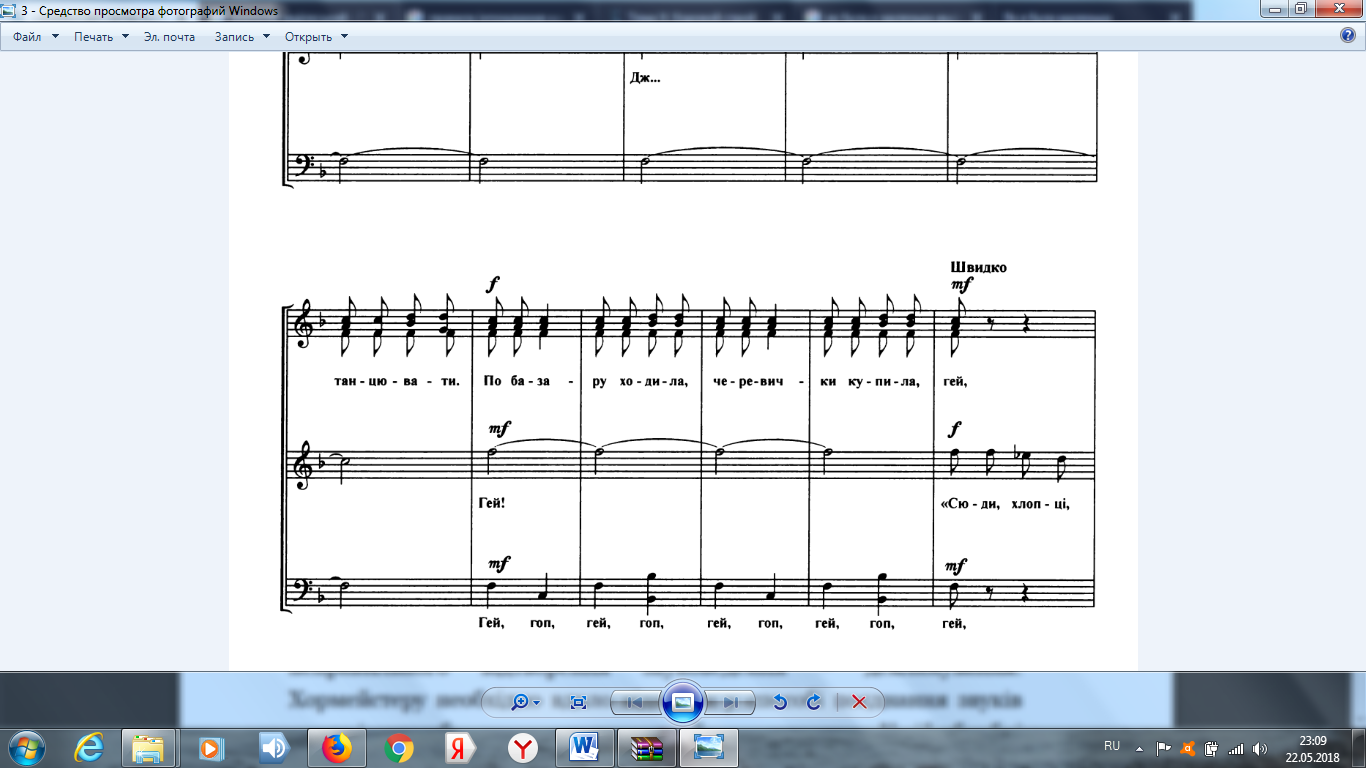 У наведеному вище нотному прикладі можна побачити, як автор підкреслює довгими тривалостями на другу долю такту наголошені склади в ключових словах, що утворює синкоповану гостроту ритму і передає танцювальних характер пісні.Принцип вокалізації літературного тексту здебільшого метричний, пружний і, зрозуміло, це може призвести виконавців до неправильного відтворення звуковедення – декламування. Хормейстеру необхідно вдало віднайти у способі поєднання звуків, пружність, щоб не втратився жанровий характер твору. У цій обробці використані всі способи хорових форм звуковедення:щільне marcato, м’яке legato, дрібне staccato і пружне non legato. Такий повний набір штрихів яскраво забарвлює музичний твір, але й становить певні вокальні труднощі.Теситурні труднощіТеситура – це висотне розташування звукоряду мелодії по відношенню до діапазону голосу. Прийнято розрізняти три види теситури: висока, середня та низька. Значна частина твору, зазвичай, розташовується в середній, зручній для виконання теситурі. Висока та низька теситура зустрічається рідше, її використання обумовлено бажанням композитора чи автора обробки підкреслити місце у творі,  яке потребує яскравого вираження.Повернемося до обробки української народної пісні «Як була я маленька». Твір написаний для мішаного, чотирьохголосного хору з дівізі партій. Для унісонного і гармонічного ансамблю складаються сприятливі умови, оскільки співає кожна група хору в межах середнього регістру, лише тенорова партія виходить за його межі, та й то на короткий час (8 такт).Теситурно-динамічні співвідношення у хоровому творі прямо пропорційні. З наростанням теситури голосових партій зростає динаміка. Можна спостерігати, що крещендування співпадає з інтонаційною насиченістю і випуклістю фраз. Динамічні контрасти виконуються відповідно до теситурної висоти голосів.Голосоведення мішане, помітне поєднання висхідного, низхідного в стрибкоподібного голосоведення. Так, партія сопрано має розвинену мелодію лише у вступі й у перших двох куплетах вона звучить у межах квінти «фа1» – «до2» без стрибків у середньому регістрі. Динаміка для середнього регістру тиха -  piano,  тож зручна для відтворення звуків у цих теситурних умовах.Далі мелодія сопранової партії є нерозвиненою, вона варіюється на двох звуках «до2» і «ре2» з дещо більш гнучкою партією других сопрано у divisi (такти  26-44).Альтова партія має діапазон чистої октави від «сі» до «сі1» і більш розвинену мелодичну структуру. Це зумовлено акордовою побудовою фактури твору. Теситура скрізь середня, зручна для виконання. Має природне, повноцінне звучання протягом всього твору, що забезпечує яскраву і сталу або рухливу динаміку (такти 40-57).Партія тенорів так само, як і жіночі партії не виходить за межі чистої октави. Але вона є мелодично гнучкою і виразно у цьому творі. Від вдалого звучання співаків тенорової партії залежатиме виконавських успіх пісні. Теситурні умови зручні. Але досягти ансамблю на forte, хоч би й у зручній теситурі, значно важче, ніж на нюансі piano. Досягти цього можна лише за допомогою правильно вибраної методики вокального співу, яка забезпечить відчуттям опори дихання і відчуттям опори звуку за правильно виконаного імпедансу. Такої небезпеки вокально-технічного характеру можна уникнути, опрацьовуючи епізод 7-10 тактів.Загалом про тенорову партію можна сказати, що вона вокально-насичена, але, порівняно з іншими, для ансамблю є менш зручною.Теситура басової партії дає можливість співакам звучати в потрібній динаміці природньо, невимушено. Мелодія партії басів достатньо гнучка, пружна, насичена стрибками. А це означає, що роботи над інтонацією не уникнути. Інтонаційні похибки в таких випадках виправляємо за рахунок вокального звучання співаків у високій позиції, утримання звуків основи і вершини інтервалу в одній вокальній позиції, користуючись єдиною манерою звукоутворення. Свідомий розподіл динаміки, жвава робота артикуляційного апарату, енергійний стан виконавців сприятимуть швидкому засвоєнню хорової партії. З усього зазначеного можна зробити висновок, що теситурні умови даного твору досить зручні для співу, сприятливі для побудови унісонного ансамблю й гармонічного звучання.Ансамблеві труднощіАнсамбль – слово французьке ( разом,  одночасно,  врівноважено, одноманітно),  воно виражає поняття про спільну, колективну працю.  Хорова звучність складається з трьох основних елементів: ансамблю, строю, нюансів. Під ансамблем високої майстерності треба розуміти точну інтонаційну злагодженість звучання співаків у хорі, стислість і врівноваженість щодо сили і тембру всіх голосів, наслідком чого буде соковитий, насичений, барвистий, повноцінний унісон - кожної партії, а досконалі унісони партії дадуть чудове, врівноважене гармонічне співзвуччя.  Первісним елементом хорового ансамблю є так званий ансамблевий звук. Це звук певної висоти, відтворюваний кількома співаками. Він може бути двох родів: унісонний і гармонічний. Унісонний ансамбль ми маємо в одноголосному хорі або в звучанні окремих партій хору. Гармонійний ансамбль - це співання акорду кількома співаками, або хоровими партіями.Слід приділити увагу динамічному, дикційному, гармонічному, ритмічному, інтонаційному ансамблю.Роботу над ансамблем в хорі потрібно починати з приватних ансамблів, тобто з роботи над ансамблем кожної партії. Потрібно досягти:- єдиної манери звукоутворення; світлого, але не відкритого звучання, високої співацької позиції;- єдиного звуковедення legato;- інтонаційної точності, дикційної чіткості;- особливу уваги приділяти гармонічному ансамблю.Динамічний ансамбль - являє собою врівноваження звучання голосів у окремій хоровій партії за силою та узгодження гучності звучання хору в загальному ансамблі. Одночасне виконання динамічних відтінків прикрашає хоровий спів, робить його виразним і ефективним. Виконання коротких і довгих крещендо й димінуендо, раптових динамічних змін входить у поняття динамічного ансамблю.Дикційний  ансамбль – це поєднання артикуляції голосних і вимови приголосних, логіка й культура мовлення , фразування й логічні наголоси.Культура й логіка вокального мовлення хору залежить від загальної культури диригента й його музичної освіченості. Ритмічний ансамбль. Метр – це послідовне чергування сильних і слабких долей у ритмічному русі. Сильна доля утворює метричний акцент і розподіляє музичний твір на такти. Ритмічний ансамбль організує й дисциплінує співаків, бо без ритмічності не може бути подальшого злагодженого співу. Робота над ансамблем ритму пов’язана з вихованням у співаків уміння співати разом; уміння одночасно і чітко вимовляти слова.Гармонічний ансамбль - це виконання акордів окремими співаками або хоровими партіями.Хорова звучність складається з трьох основних елементів: ансамблю, строю і нюансів. В разі порушення одного з елементів хорової звучності втрачається враження від сприймання мініатюри. Тембральний ансамбльАнсамбль між хором та солістами чи хором і суповодом.Формування ансамблевого звуку – це складний довготривалий процес, який базується лише на систематичній, свідомій роботі. Потрібна велика майстерність у вирішенні основних завдань подолання труднощів побудови ансамблевої злитності: активізація слухової уваги , вміння пристосовувати звучання свого голосу до голосів інших співаків, опрацювання цієї навички окремо у партії, а потім у загально-хоровому звучанні.2.4. Виконавський аналізТемп та агогічні відхиленняТемп – це не тільки необхідна швидкість виконання твору, а й один з головних засобів музичної виразності, розкриття інтонаційного змісту твору. Правильно взятий темп – це вже запорука художнього виконання. Ніщо не може відбитись на виконанні твору негативніше, ніж невідповідність темпів змістові твору і задуму композитора.Не завжди в партитурі автор вказує темп точно за метрономом. Взагалі темпові позначення – поняття не досить точні і можуть мати багато нюансів. Ось чому виконавець повинен знайти саме той темп, в якому найвиразніше розкриється музичний образ. Різні виконавці можуть трактувати твір по-різному, надавати звучанню того чи іншого забарвлення, колориту, що не суперечать вказівкам автора, але є виявленням художньої індивідуальності виконавця.Найменша зміна темпу змінює забарвлення музичного образу, надає йому іншого характеру. Отже, справжнє художнє виконання передбачає єдність і нерозривність темпу і характеру музичних образів. Тільки в єдиному певному темпі укладається єдине певне відчуття характеру музичного образу.За висловом відомого хорового диригента К. Птиці, при недостатньо яскравому відчутті темпів диригентом виконання стає схожим на «корабель, що втратив керування при зміні вітру і безцільно мчить по хвилях». Здатність точно відчувати темп – таке ж необхідне обдаровання для диригента, як слух та пам'ять. Що ж до вірного розуміння максимально повільних і швидких темпів, видатний німецький диригент Ф. Вайнгартнер вказував, що жодний повільний темп не повинен бути настільки повільним, щоб мелодія була ще не зрозумілою, і жоден швидкий темп настільки швидким, щоб мелодія була вже не зрозумілою.Наведемо короткий словник найуживаніших музичних термінів для визначення темпу.Adagio - повільно, спокійноAd libitum - на розсуд, за бажанням, вільноAnimato - натхненно, жвавоAndante - середній по швидкості темп, відповідний  спокійного крокуAndantino - темп більш жвавий, ніж АндантеA tempo - в темпі (тобто в основному темпі, зазначеному раніше)Accelerando - прискорюючиCalando - зменшуючи силу і швидкістьEnergico - енергійноLargo – широко, вельми повільний темпLento - повільноMaestoso - урочисто, величавоModerato - помірноPoco a poco - мало-помалу, поступовоPresto - швидкоRitenuto - уповільнюючи рухАле не завжди один і той же темп зберігається протягом усього твору. Зміна темпу під час виконання – дуже важливий засіб художньої виразності. Тому хор під час виконання, відповідно до змісту твору, може прискорювати темп (accelerando) або уповільнювати ( ritardando, ritenuto). Агогіка - (грець. «agoge» - рух) -  це короткочасне відхилення від зафіксованої  швидкості руху, при умові її збереження в цілому. Наприклад: темп може дещо прискорюватись при наближенні до кульмінації, або навпаки, уповільнювати рух, що також інколи спостерігається у завершених кадансах. Важливі за змістом слова і звуки, можуть підкреслюватися деяким «відтягуванням» (агогічний акцент). Іноді агогіка позначається спеціальними вказівками (Ad libitum – за бажанням, tempo rubato – вільно). Агогіка пов’язана з усіма компонентами музичної форми: структурою, динамікою, мелодикою, гармонією. Вона залежить від жанру і характеру твору, стилю композитора та індивідуальності виконавця. Динаміка.  КульмінаціяДинаміка, як і інші засоби виразності – це засіб для передачі емоцій. Так , інтонаційне сходження мелодії асоціюється з певним посиленням, а низхідний рух – з послабленням емоційного напруження.Функції динаміки можна розглядати у двох значеннях:1.  як передачу гучності, пов’язаної із нюансуванням у музиці різноманітного характеру, жанрів, стилів; із створенням експресивності поступового нагнітання емоційного напруження або його послаблення; контрастним зіставленням різноманітних компонентів фактури; розкриттям логіки та змісту твору.2. як вираження рівня напруженості звучання, що досягається поєднанням гучності з іншими виражальними засобами: висотним інтонуванням, характером руху мелодії, гармонізацією, темпоритмом, агогікою, щільністю або розрідженістю фактури, густим або прозорим тембром, артикулюванням і різноманітністю штрихів.За допомогою розумного використання динаміки та нюансів можна урізноманітнити, зробити цікавим та доцільним навіть твір куплетної побудови, що складається з 8 тактів. Наступна таблиця може бути орієнтовною схемою для привернення слухової уваги виконавця до образно-емоційної сфери динаміки:КульмінаціяЯкщо об’єднання фраз − найнижчий рівень структурування музичної композиції, то питання місцевих і загальних кульмінацій пов’язане з проблемою загальної музичної драматургії. Завдання їх виявлення й узгодження ускладнюється, якщо масштабна музична композиція сформована з кількох фаз образного розвитку і містить декілька динамічних хвиль. У хорових творах малих форм загальна кульмінація зазвичай різко виділена у музичному матеріалі. У більшості випадків після досягнення загальної кульмінації відбувається значний динамічний спад та іноді сповільнюється темп. Іноді єдність динамічного наростання слугує основою накрізного розвитку (зокрема, у простих тричастинних формах): початковий розділ характеризується тихою або помірною звучністю, середній утримує наростання, у репризі динамічна шкала− найвища. Таким чином, центральна кульмінаційна вершина має чітко оформлене закінчення та відповідне драматургічне уособлення.Головними ознаками кульмінаційної вершини чи кульмінаційної зони, що переважно співпадає з логічно-емоційним центром літературного змісту, є динамічна напруга, тонально-гармонічні і ритмічні ускладнення, divisiхорових партій, використання граничних (частіше високих) звуків діапазону в хорових партіях, наявністю фермати. Однак присутність всіх компонентів не обов’язкова. В залежності від характеру твору, його масштабу й стильових закономірностей, кульмінаційну зону можуть визначати різні фактори. Так, зустрічаються випадки розгортання кульмінаційних фаз не внаслідок динамічного наростання, а ущільнення і розгортання фактури. Рідкісними є випадки створення кульмінації не завдяки високій динамічній шкалі. а, навпаки,− її стишенню (тиха кульмінація). Динамічні особливості мають істотне значення не тільки у драматургії хорового твору. Крім цього, вони пов’язані із типом мелодичного руху і способом розгортання інтонаційного матеріалу. Чим довше триває висхідний або низхідний рух, тим обов’язковіше відбувається поступова зміна сили звучання. Іноді в залежності від художнього завдання застосовуються різні динамічні відтінки у різних пластах хорової фактури.Отже, осмислення співвідношення рівня місцевих і загальних кульмінацій в аспекті врахування динамічно-темпових чинників за врахування співвідношення мелодичних, інтонаційних, ритмічних вершин й насиченосиі фактури є важливою складовою осмислення настроєво-експресивних особливостей твору, визначення в ньому динамічних і стабільних зон. Внаслідок диригент досягає більшої деталізації у розробці виконавськогоплану твору та, в свою чергу, більшої досконалості відтворення його образної концепції.	Для визначення кульмінації необхідно проаналізувати всі засоби, які приймають участь в її утворенні: з мелодичної верхівкою може співпадати верхівка тонального плану, дисонантності або ритмічна напруга. Такий аналіз елементів музичної виразності повинен завершитися визначенням, а після того порівнянням і зіставленням хвиль зростання та спадання мелодичної яскравості, темпових, ритмічних та динамічних змін.Звуковедення. Тип хорового диханняУ практиці хорового виконавства існує безліч прийомів звуковедення, виходячи із характеру твору та його фактури. Їх можна звести до трьох категорій, які визначають головну різницю специфіки голосоведення. В залежності від нюансів, тексту, теситури, стилю твору варіюється відтінки і ступінь виконання штрихів, але їх основна характеристика залишається сталою.1. Legato (легато), що означає зв’язно, плавно, без поштовхів. Сприятниві умови при виконанні Legato виникають при співі голосних з закритим ротом. Відсутність приголосних звуків зводить до мінімуму ймовірність поштовхів і нерівності у звуковеденні. У хоровому виконавсті цей спосіб виконання застосовується дуже часто.	Набільш складний елемент співу Legato – плавний і рівний перехів від одного звуку до іншого. Під час співу з текстом виникають додаткові труднощі, пов’язані з деякими приголосними, такими як «б», «п», «к», «ф», «п». Щоб уникнути їх, диригент повинен досягти максимального подовження голосних і скорочення приголосних.2. Staccato ( стаккато) – прийом звуковедення, прямо протилежний legato. Спів при такому звукове денні відривчастий, короткими тривалостями, легкими поштовхами. Головна ознака staccato – цезури між звукми. Виконання staccato потребує максимального скорочення тривалості звука і відповідно подовження паузи, а також передбачає легкі акценти. При співі  staccato абсолютно обов’язковим стає принцип перенесення приголосних до наступного складу. Цей штрих потребує твердої атаки звуковидобування, тому при виконанні твору керівник повинен стежити, щоб виконавці не зловживали надмірною напругою м’язів черевного преса та голосового апарату.3. Non legato (нон легато) – в прямому значенні – не плавно, не зв’язно. Цей прийом звуковедення передбачає підкреслення кожного звуку мелодії з гранично скороченими цезурами між звуками мелодії. Прийом викликає труднощі тим, що складається з елементів staccato і legato, а завдання диригента слідкувати за тим, щоб підкреслення звуків не переходило в акценти і в той же час не зникли чіткі грані кожного виникаючого звука.      	Характер використання різноманітних штрихів залежить від художньо-смислової побудови хорового твору, його загальної структури. Тільки осягнувши основну ідею твору можна виразно виконати мелодичну фразу, тому слід застерігати від механічного вивчення твору по фразах, коли концентрація уваги виконавців на механізмі відтворення того чи іншого штриха не підкреслюється порівнянням і зіставленням з іншою фразою, не зв’язана з художніми особливостями розкриття музичного образу.Дихання	Дихання у взаємодії з голосовим апаратом є основою співу. В співочій практиці різні типи дихання: ключичне, грудне, нижньореберно-діафрагмальне. Під час занять з хоромив колективом, дуже важливо, щоб всі співаки оволоділи єдиним типом співочого дихання. Найдоцільнішим вважається нижньореберне-діафрагмальне або мішаний тип співочого дихання – легені, роширюючись під час вдиху, тиснуть на діафрагму, яка, в свою чергу, стискає черевну порожнину, розсовує нижні ребра.	Вироблення співочого дихання в основному проходить в процесі розспівування хору, розучування й виконання творів.	В хоровій виконавській практиці як засіб виразності застосовується спів на безперервному, так званому ланцюговому диханні. Цей прийом дихання розширює виконавські можливості хору, дозволяє досягнути органності звучання, виконання довгих музичних фраз і речень. Техніка ланцюгового дихання полягає в тому, що співаки роблять вдих не одночасно, а почергово, непомітно поновлюючи його, щоб не приривати звучання хорової партії. Спів на ланцюговому диханні – досить складний прийом, що вимагає відповідної роботи керівника колективу під час розспівування та загальної роботи над хоровими творами.	Також існує таке поняття як пофразне дихання. Його вибір та виконання на пряму пов’язаний з характером та змістом  твору, оскільки, якщо не взяти дихання після певної фрази і поєднавши її з наступною можна спотворити зміст твору.РОЗДІЛ 3 ОСОБЛИВОСТІ ДИРИГЕНТСЬКИХ ЖЕСТІВ Жест диригента завжди передує музиці. За допомогою жестів диригент виконує та створює музику. Вони, переведені мовою диригентської техніки допомагають об’єднати колектив, керувати їм. У порівнянні зі словом , впевнений і переконливий диригентський жест , викликає максимально швидке відображення у відповідь. Природа диригентської техніки та жесту повинна бути однаковою з вокальною технікою звуковидобування.Диригентське мистецтво потребує наявності багатьох здібностей. До них можно віднести і ту, яка називається «диригентською обдарованістю», а саме здатністю відтворювати в жестах зміст музики, розкривати музичну тканину та впливати на виконавців. Маючи справу з великим колективом, диригент повинен володіти абсолютним музичним слухом і загостреним відчуттям ритму. Його рухи повинні бути підкресленно ритмічні, а весь диригентський апарат – руки, корпус, міміка, очі випромінювати ритм.Аналізуючи жести диригента, можна помітити, що в них є такі технічні рухи, як показ фразування, штрихів, акцентів , змін динаміки, темпу, коригування якості звуку. Ці прийому виходять далеко за межі тактування, оскільки несуть у собі виразне значення.Тож, диригентську техніку можна поділити на наступні частини: Перша – техніка нижчого порядку ; її складає тактування  (визначення розміру, метру та темпу) і прийоми показу вступів та зняттів, показ фермат, пауз і пустих тактів. Цю сукупність прийомів доцільно назвати допоміжною технікою, оскільки вона є лише елементарною основою диригування і не визначає його виразності. Проте, вона є дуже важливою частиною, так як, чим досконаліша допоміжна техніка, тим вільніше будуть проявлятись інші сторони диригентського мистецтва.Друга частина – технічні засоби вищого порядку. Це прийоми, за допомогою яких визначається зміна темпу, динаміки, акцентування, артикуляція, фразування, штрихи, звуковедення , тобто всі елементи виразного виконання. Перераховані технічні прийоми дозволяють диригенту керувати художньою стороною виконання, але  і при наявності подібної техніки, жести диригента можуть бути недостатньо образними та нести формальний характер. Можна керувати агогікою,динамікою, фразуванням, виявляючи їх, і в той же час не надавати їм конкретного музичного сенсу. Перед диригентом постає завдання, використовуючи всю сукупність засобів допоміжної та виразної техніки надати своєму жесту образної конкретики.При відсутності у диригента емоційних якостей його жест обов’язково буде «бідним».Недоліки у виконавській натурі диригента можуть бути усунуті засобом створенням яскравих музично-слухових уявлень. Не менш значущі для диригента вольові якості. Воля в момент виконання приявляється в активності, рішучості, визначеності та переконливості дій. Вольовими можуть бути не тільки сильні та різкі жести, а і жести, що означають кантилений спів чи слабку динаміку. Але жест не може бути вольовим та рішучим, якщо техніка недосконала, а виконавські наміри не визначені. Починаючи роботу над хоровим твором, та аналізуючи його необхідно визначитись з жестами, віднайти найхарактерніші з них, які більш повно та образно зможуть передати характер, ідею та настрій музичного твору.ПЕРЕЛІК ВИКОРИСТАНИХ ДЖЕРЕЛАпалькова І. Хорознавчий лексикон. Методичні  рекомендації для вищих навчальних закладів культури і мистецтв I-II рівнів акредитації – К.: Державний методичний центр навчальних закладів культури і мистецтв України, 2012Анісімов А.І. Диригент-хормейстер. - Л.: Музыка, 1976. - 160 с. Багриновський М. Диригентська техніка рук. – М., 1947Безбородова Л.А. Диригування. – М., 1990. – 159 с. Бенч-Шокало О. Український хоровий спів / О. Бенч-Шокало. – К.: Український світ, 2002. – 231 с.Гуменюк А. Український народний хор / А. Гуменюк. – К.: Музична Україна, 1969. – 254 с.Дмитревський Г.А. Хорознавство і керування хором. – К., 1961. – 95 с.Заболотний І.П. Основи хорознавства: Навчальний посібник. - Суми: ВВП "Мрія-1", 2006. - 180 с.Канерштейн М.А. Питання диригентської майстерності. - К.: Україна, 1980. - 183 с.Кофман Р.І. Виховання диригента: психологічні особливості. - К.: Музична Україна, 1986. - 39 с.Краснощоков В.І. Вопросы хороведения. - М.: Музыка, 1969. - 373 с.Мархлевський А.Ц. Практичні основи роботи в хоровому класі. – К., 1986. – 96 с.Мусін І.О. Техніка диригування. – Л., Издательство «Музыка», Ленинградское отделение, 1967. – 351 сОльхов К.А. Питання теорії диригентської техніки і навчання хорових диригентів. – Л., 1979. – 200 с.Петровський О.Ю. Комплексний підхід з питань диригентсько-хорової підготовки студентів // Дослідження проблем професійної підготовки вчителя музики / Зб. наук. пр. - К., КППУ, 1981. - вип. 10. - С. 73-81.Пігров К.С. Керування хором. – К., 1956.- 182 с.Уколова Л.І. Диригування. – М., 2003. – 208 с.Харковина Г.Г. Єдині підходи до тлумачення вокально-хорової термінології. Методичні рекомендації для вищих навчальних закладів культури і мистецтв I-II рівнів акредитації – К.: Державний методичний центр навчальних закладів культури і мистецтв України, 2012Хомичевський М.В. Посібник для керівника самодіяльного хору. - К., 1960Чесноков П.Г. Хор и управление им. – М., 1961. – 238 с.ІІІІІІІVVVІVІІVІІІу висхідному русіу низхідному русіІІІІІІІVVVІVІІVІІІу висхідному русіу низхідному русіМузичний термінВимоваЗначенняРеакція виконавця (слухача)Реакція виконавця (слухача)Музичний термінВимоваЗначенняВ емоційно-фізіологічних відчуттяхВ естетично-образних характеристикахppпіанісимодуже тихонадзвичайно зібрано, дещо напруженотаємно, крадькома, ледь чутно, маскуючись, інтимно, завмираючиpпіанотихо, слабким  звукомзосереджено,зібранозадушевно, ніжно, спокійно, або навпаки, - обережно, боязливо, з тривогоюmpмецо-піанопомірно тихо, посередньо слабким звукомспокійнопросто, розкованоmfмецо-фортепомірно голосно, посередньо сильним звукомвпевненосміливоfфортеголосно (гучно), сильним звукомемоційно, збудливояскраво, велично, піднесено, рішучеffфортисимодуже голосно, з величезною силою звукунадзвичайно напруженопатетично, фанатично, азартно, запальноsp субіто піанонесподівано тихорізко змінюючи стан на протилежнийпривертаючи увагуsf субіто форте(сфорцандо)разове різке посилення окремого звукукоротке раптове напруженнянесподівано, зненацька виділяючикрещендопоступове посилення гучностімобільне нагнітання емоційно-фізичної енергіїнаближення до головногодимінуендопоступове згасання звучностістримане послаблення енергіїзаспокоєння, спад, відхід, повернення і зникнення